Первая программаДля того, чтобы написать программу, нам надо запустить fasmw.exe. Откроется окошко, в которое можно смело набивать код: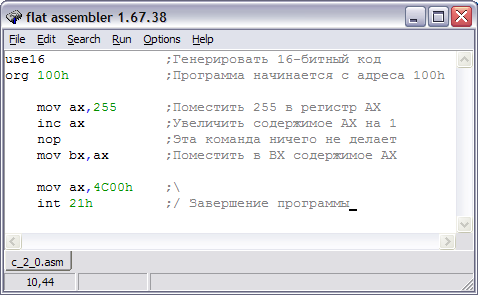 
В это окошко надо ввести следующее (я подробно объясню ниже, что значит каждая строчка):Первая строка «use16» сообщает FASM’у, что нужно генерировать 16-битный код. Нам нужен именно такой для нашей первой программы. Точка с запятой — это символ комментария. Все что идет после «;» до конца строки игнорируется компилятором. Там можно писать все что угодно.Вторая строка «org 100h» объясняет FASM’у, что следующие команды и данные будут располагаться в памяти, начиная с адреса 100h. Дело в том, что при загрузке нашей программы в память, DOS размещает в первых 256 байтах (с адресов 0000h — 00FFh) свои служебные данные. Нам эти данные изменять нежелательно.Далее идут непосредственно команды! Программа на ассемблере состоит из команд процессора. Каждая команда обозначается мнемоникой (символическим именем). Например «mov», «inc», «nop» и т.д. После мнемоники могут идти операнды. Они отделяются одним или несколькими пробелами (или табуляцией).Команды бывают без операндов, с одним или несколькими операндами. Если операндов больше одного, то они отделяются друг от друга запятыми.Отступы не обязательны, но желательны — с ними код гораздо легче читать. Пустые строки игнорируются. Регистр символов значения не имеет. Можно писать большими буквами, или маленькими, или в перемешку.Четвертая строка определяет команду «поместить число 255 в регистр AX». «mov» — это мнемоника команды (от английского «MOVe»). AX — первый операнд — приёмник. 255 — второй операнд — источник. Первый операнд является регистром. Второй операнд — константа 255.Пятая строка. Тут команда «inc» с одним операндом. Она заставит процессор выполнить инкремент, то есть увеличение на единицу. Единственный операнд — это регистр AX, содержимое которого и будет увеличено на 1.Шестая строка. Команда «nop» — без операндов. Эта команда ничего не делает, ее назначение будет объяснено в последующих примерах.Седьмая строка. Снова команда «mov», но на этот раз оба операнда являются регистрами. Команда скопирует в BX содержимое AX.Две последние строки — это стандартное завершение процесса в DOS. Так мы будем завершать все наши программы. Команда «mov» должна быть вам понятна, а про команду «int» я ещё расскажу, это отдельная тема.Чтобы откомпилировать программу надо выбрать меню Run->Compile. FASM предложит сохранить файл, если вы этого ещё не сделали, а затем скомпилирует. То есть переведет текст, набранный нами, в машинный код и сделает его программой. Файл с расширением .asm — это исходный код или исходник, обычный текстовый файл. При желании его можно открыть блокнотом )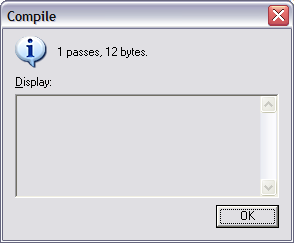 Если в коде что-то неправильно, то в этом окне вы увидите сообщение об ошибке.Turbo DebuggerПрежде всего необходимо запустить отладчик. Для этого удобно использовать bat-файл. Создайте в каталоге программы текстовый файл, назовите его, например, «debug.bat». В него надо записать всего одну строку:После запуска этого bat-файла вы увидите примерно такое окно: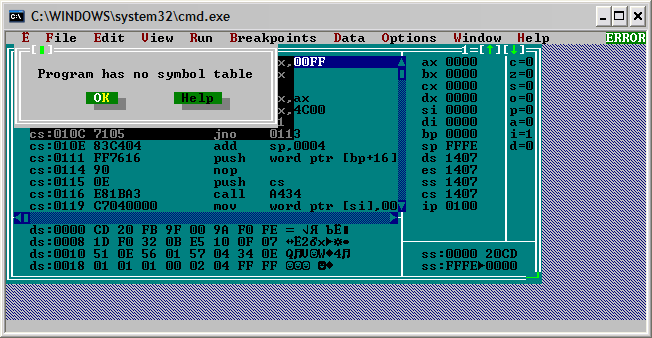 Сообщение означает, что в исполняемом файле нет специальных данных для отладки. Но нам эти данные и не нужны, потому что программа простая и понятная. Нажимаем ОК. Turbo Debugger отображает окно CPU, в котором можно увидеть, как выполняется программа.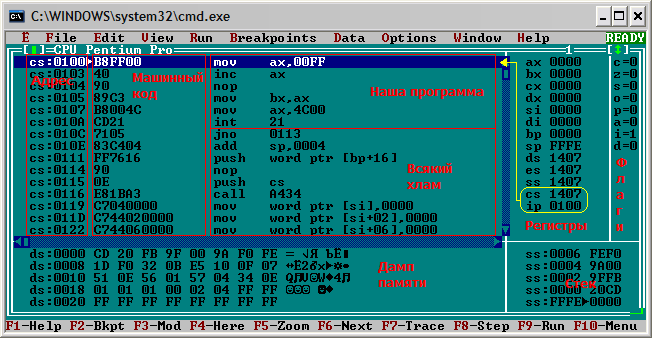 В большой области мы видим код нашей программы. Самый левый столбец — адреса, правее отображаются байты машинного кода, а ещё правее — символическое обозначение команд. Программа размещается в памяти, начиная с адреса 0100h в сегменте кода. В нашей программе всего 6 машинных команд, а за ними в памяти находится случайный мусор (точные значения неизвестны).Обратите внимание, что отладчик показывает адреса и значения в шестнадцатеричном виде. В правой части окна CPU отображаются регистры процессора и флаги. В нижней части можно увидеть дамп области памяти и стек. Стек — это специальная структура данных, с которой работают некоторые команды процессора.Адрес текущей машинной команды определяется регистрами CS и IP, эта команда показана выделенной строкой и стрелкой. Теперь нажмите F8, чтобы выполнить первую команду.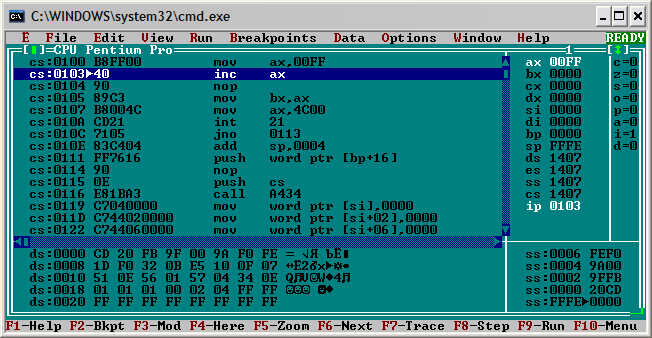 Теперь стрелка указывает на вторую команду. Изменившиеся регистры выделены белым цветом. Регистр AX теперь содержит значение 00FFh (то есть 255, чего мы и хотели от команды «mov ax,255»). Также изменилось значение регистра IP — оно увеличилось на размер выполненной машинной команды, а именно на 3. Теперь СS:IP указывает на следующую команду. Снова нажимаем F8.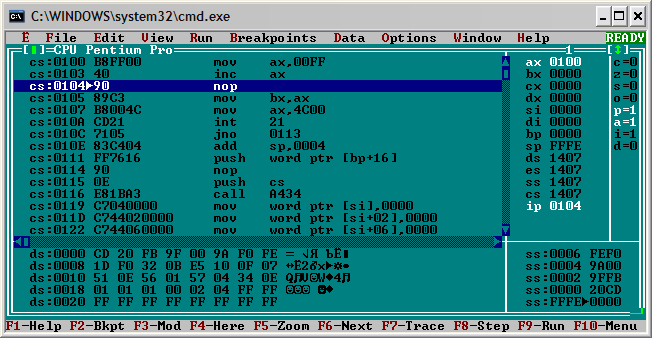 Значение регистра AX увеличилось на 1 и стало равным 0100h (256). Значение IP тоже увеличилось на 1, потому что длина команды «inc ax» — 1 байт. Процессор выполняет программу последовательно, одну команду за другой. Ещё раз нажимаем F8.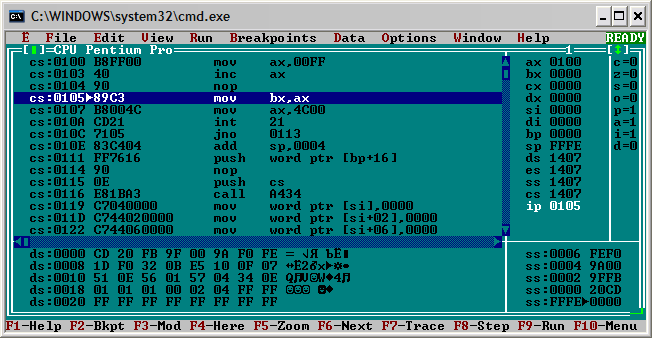 Команда NOP ничего не делает. Меняется только значение IP — снова увеличивается на 1. Снова F8.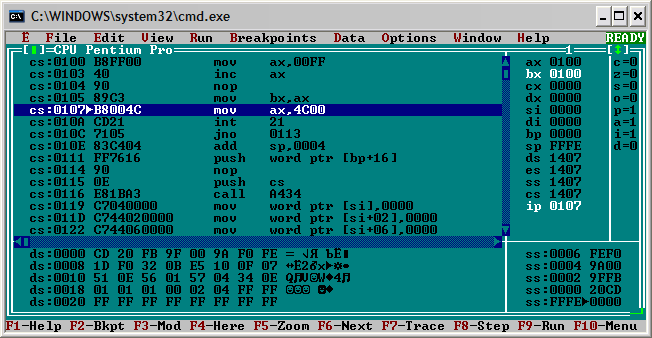 Значение BX становится равным AX. После ещё двух нажатий F8 программа завершается. Закрыть отладчик можно с помощью меню File->Quit.Регистры процессора 8086Для того, чтобы писать программы на ассемблере, нам необходимо знать, какие регистры процессора существуют и как их можно использовать. Все процессоры архитектуры x86 (даже многоядерные, большие и сложные) являются дальними потомками древнего Intel 8086 и совместимы с его архитектурой. Это значит, что программы на ассемблере 8086 будут работать и на всех современных процессорах x86.Все внутренние регистры процессора Intel 8086 являются 16-битными: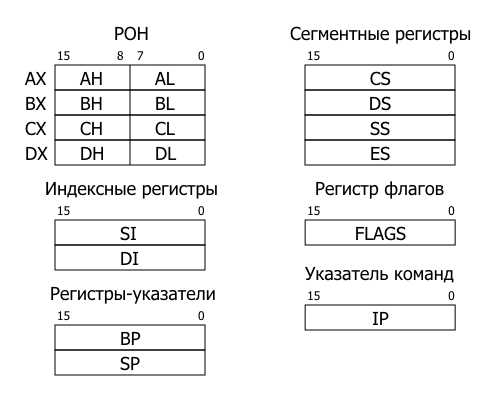 Всего процессор содержит 12 программно-доступных регистров, а также регистр флагов (FLAGS) и указатель команд (IP).Регистры общего назначения (РОН) AX, BX, CX и DX используются для хранения данных и выполнения различных арифметических и логических операций. Кроме того, каждый из этих регистров поделён на 2 части по 8-бит, с которыми можно работать как с 8-битными регистрами (AH, AL, BH, BL, CH, CL, DH, DL). Младшие части регистров имеют в названии букву L (от слова Low), а старшие H (от слова High). Некоторые команды неявно используют определённый регистр, например, CX может выполнять роль счетчика цикла.Индексные регистры предназначены для хранения индексов при работе с массивами. SI (Source Index) содержит индекс источника, а DI (Destination Index) — индекс приёмника, хотя их можно использовать и как регистры общего назначения.Регистры-указатели BP и SP используются для работы со стеком. BP (Base Pointer) позволяет работать с переменными в стеке. Его также можно использовать в других целях. SP (Stack Pointer) указывает на вершину стека. Он используется командами, которые работают со стеком. (Про стек я подробно расскажу в отдельной части учебного курса)Сегментные регистры CS (Code Segment), DS (Data Segment), SS (Stack Segment) и ES (Enhanced Segment) предназначены для обеспечения сегментной адресации. Код находится в сегменте кода, данные — в сегменте данных, стек — в сегменте стека и есть еще дополнительный сегмент данных. Реальный физический адрес получется путём сдвига содержимого сегментного регистра на 4 бита влево и прибавления к нему смещения (относительного адреса внутри сегмента).COM-программа всегда находится в одном сегменте, который является одновременно сегментом кода, данных и стека. При запуске COM-программы сегментные регистры будут содержать одинаковые значения.Указатель команд IP (Instruction Pointer) содержит адрес команды (в сегменте кода). Напрямую изменять его содержимое нельзя, но процессор делает это сам. При выполнении обычных команд значение IP увеличивается на размер выполненной команды. Существуют также команды передачи управления, которые изменяют значение IP для осуществления переходов внутри программы.Регистр флагов FLAGS содержит отдельные биты: флаги управления и признаки результата. Флаги управления меняют режим работы процессора:D (Direction) — флаг направления. Управляет направлением обработки строк данных: DF=0 — от младших адресов к старшим, DF=1 — от старших адресов к младшим (для специальных строковых команд).I (Interrupt) — флаг прерывания. Если значение этого бита равно 1, то прерывания разрешены, иначе — запрещены.T (Trap) — флаг трассировки. Используется отладчиком для выполнения программы по шагам.Признаки результата устанавливаются после выполнения арифметических и логических команд:S (Sign) — знак результата, равен знаковому бита результата операции. Если равен 1, то результат — отрицательный.Z (Zero) — флаг нулевого результата. ZF=1, если результат равен нулю.P (Parity) — признак чётности результата.C (Carry) — флаг переноса. CF=1, если при сложении/вычитании возникает перенос/заём из старшего разряда. При сдвигах хранит значение выдвигаемого бита.A (Auxiliary) — флаг дополнительного переноса. Используется в операциях с упакованными двоично-десятичными числами.O (Overflow) — флаг переполнения. CF=1, если получен результат за пределами допустимого диапазона значений.Директивы объявления данныхПрактически любая программа кроме машинных команд содержит также какие-то данные. Например, числа, текстовые строчки, идентификаторы, различные ресурсы и т.д. Данные могут быть как константами, не меняющими своё значение во время выполнения программы, так и переменными, в которых хранятся всякие промежуточные результаты.Прежде всего нужно научиться объявлять данные в программе. Для этого в ассемблере существуют директивы объявления данных.В учебном курсе для нас самыми полезными будут директивы db, dw и dd.Синтаксис объявления данныхОбъявлять данные очень просто — например, чтобы объявить байт cо значением 5 достаточно написать:где x — название нашей переменной или константы, db — директива объявления байта, а 5 — значение. С помощью названия в программе можно будет обращаться к ячейке памяти, содержащей наш байт. Вообще, название не обязательно и можно его не писать, если оно не требуется:Если запустить программу в отладчике Turbo Debugger, то в окне дампа можно увидеть результат работы директивы db: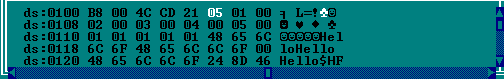 Объявление последовательностей (массивов)Иногда в программе требуется объявить массив, то есть несколько переменных одинакового размера, расположенных в памяти друг за другом. Например, чтобы объявить массив из 5 двухбайтных чисел можно написать:где array1 — название массива, 1,2,3,4,5 — значения элементов. Вместо array1 компилятор FASM будет подставлять в программу адрес начала массива, то есть адрес первого элемента.Дамп памяти будет выглядеть следующим образом (обратите внимание, младший байт каждого слова расположен перед старшим):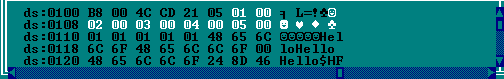 Для объявления повторяющихся элементов можно использовать такую запись (объявляем массив из 5 байтов, равных 1):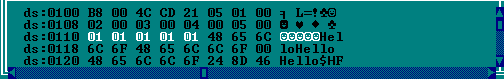 А ещё можно вот так объявить массив (догадайтесь сами, что тут получается):Объявление строкСтрока представляет собой массив байтов-символов и записывается в одинарных кавычках: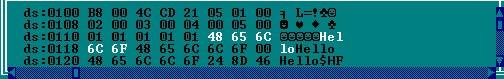 Для обозначения конца строки используется специальный символ. Обычно это нулевой байт, но для функций DOS используется символ ’$’.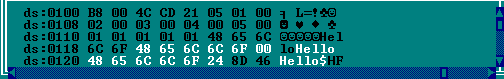 Резервирование данных (точнее памяти для них)Можно объявлять переменные, не имеющие определённого начального значения. Такие переменные называются неинициализированными. Например, их можно использовать в программе для хранения временного или промежуточного значения. Фактически под переменную просто резервируется место в памяти. Объявлять такие переменные можно с помощью директив db, dw, dd, … и знака вопроса вместо значения.Кроме того, FASM поддерживает специальные директивы резервирования данных. Число после директивы обозначает количество резервируемых элементов. То же самое можно объявить вот так:С неинициализированными переменными следует быть внимательным. Не надо рассчитывать, что по умолчанию значение будет нулевым или ещё каким-то, иначе это может привести к ошибке.Директива filefile — это особая директива объявления данных, которая позволяет добавить в исполняемый файл последовательность байтов из внешнего файла. Иногда это может быть очень удобно. Например, если вы хотите добавить изображение в исполняемый файл (в виде данных), или большой кусок текста, или даже код из другого файла. Директива используется следующим образом:Hello, world!Для начала необходимо с помощью директивы db объявить строку, содержащую сообщение «Hello, world!». Лучше сделать это в конце программы, за последней командой, иначе процессор может принять строку за код и попытаться её выполнить.Для вывода строки используется системная функция DOS. Чтобы напечатать строку, нужно поместить 9 в регистр AH, а в регистр DX поместить адрес строки, которая должна заканчиваться символом ‘$’. Обращение к функциям DOS осуществляется с помощью команды int 21h. Вот код программы:В четвёртой строке FASM подставит адрес строки вместо hello. Не трудно догадаться, что завершение программы — это тоже функция DOS с номером 4Ch. Перед её вызовом в регистр AL помещается код завершения программы (ноль соответствует успешному завершению). Можно объединить эти две операции и сразу поместить в AX значение 4C00h.Чтобы увидеть работу программы, надо запустить её из командной строки, иначе она печатает строку и сразу закрывается. Или можно написать простенький bat-файл для запуска:Результат работы программы: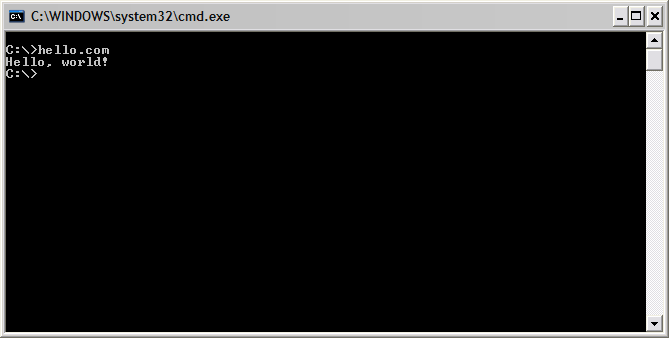 Если вы запустите программу в отладчике, то просмотреть выводимую строку можно, нажав Alt+F5 или выбрав в меню Turbo Debuger пункт Window->User Screen.Числа со знаком и безЧисла со знаком и дополнительный кодПомимо того, что процессор работает с двоичными числами, эти числа могут быть со знаком или без знака. Если число без знака, то оно просто представляет собой результат перевода десятичного числа в двоичный вид. Все биты в таком числе являются информационными и оно может принимать только неотрицательные значения.Для представления чисел со знаком используется специальное кодирование. Старший бит в этом случае обозначает знак числа. Если знаковый бит равен нулю, то число положительное, иначе — отрицательное. Понятно, что положительное число со знаком будет выглядеть точно так же, как и число без знака.С отрицательными числами чуть сложнее. Исторически для представления отрицательных чисел в компьютерах использовались разные виды кодирования: прямой, обратный и дополнительный код. В настоящее время наиболее часто используется дополнительный код, в том числе и в процессорах x86.Чтобы сделать из положительного числа отрицательное, необходимо проинвертировать все его биты (0 заменяем на 1, а 1 заменяем на 0) и затем к младшему разряду прибавить единицу. Например, представим -5 в дополнительном коде: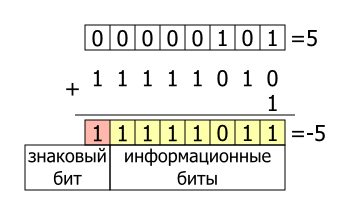 В обратную сторону переводится точно также Синтаксис FASMДля записи отрицательного числа в программе на ассемблере используется символ ‘-‘, например:Кстати, это работает и с числами в других системах счисления, и даже с символамиСо знаковыми и беззнаковыми числами нужно быть внимательным, потому что только вы знаете, какие числа используются в вашей программе! Процессору совершенно не важно, какие данные он обрабатывает, поэтому невнимательность может привести к ошибке. Один и тот же байт может интерпретироваться по-разному, в зависимости от того со знаком число или без. Например, числу со знаком -5 соответствует число без знака 251: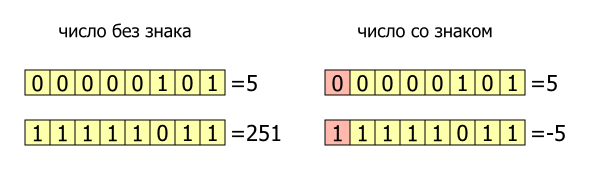 Диапазоны значений чисел со знаком и безПри программировании на ассемблере (как, впрочем, и на многих других языках) необходимо учитывать ещё один важный момент. А именно — ограничение диапазона представления чисел. Например, если размер беззнаковой переменной равен 1 байт, то она может принимать всего 256 различных значений. Это означает, что мы не сможем представить с её помощью число, больше 255 (111111112). Для такой же переменной со знаком максимальным значением будет 127 (011111112), а минимальным -128 (100000002). Аналогично определяется диапазон для 2- и 4-байтных переменных.Кстати, так как процессор Intel 8086 был 16-битным и обрабатывал за одну команду 16-бит, то 16-битная переменная называется слово (word), а 32-битная — двойное слово (double word, dword). Эти названия сохранились в ассемблере даже для 32-битных процессоров (и в WIN32 API, например). И от них же происходят названия директив dw (Define Word) и dd (Define Dword). Ну а db — это Define Byte.Для наглядности вот табличка диапазонов чисел:Если результат какой-то операции выйдет за пределы диапазона представления чисел, то случится переполнение и результат будет некорректным. (Например, при сложении двух положительных чисел, можно получить отрицательное число!) Поэтому нужно быть внимательным при программировании и предусмотреть обработку таких ситуаций, если они могут возникнуть.Системы счисленияНемного теорииПрежде всего разберёмся, в чём различие между системами счисления. Любое десятичное число можно представить в таком виде:12310 = 1·102 + 2·101 + 3·100Индекс внизу обозначает, что это десятичное число. Цифра каждого разряда умножается на 10 в степени, равной номеру разряда, если считать с нуля справа налево. В более общем виде:abcr = a·r2 + b·r1 + c·r0,где a, b и с — какие-то цифры, а r — основание системы счисления. Для десятичной системы r = 10, для двоичной — r = 2, для троичной r = 3 и т.д. Например, то же самое число в других системах:4435 = 4·52 + 4·51 + 3·50 = 4·25 + 4·5 + 3·1 = 12310 (пятеричная система)1738 = 1·82 + 7·81 + 3·80 = 1·64 + 7·8 + 3·1 = 12310 (восьмеричная система)11110112 = 1·26 + 1·25 + 1·24 + 1·23 + 0·22 + 1·21 + 1·20 = 1·64 + 1·32 + 1·16 + 1·8 + 0·4 + 1·2 + 1·1 = 12310(двоичная система)Шестнадцатеричная системаВ шестнадцатеричной системе для обозначения цифр больше 9 используются буквы A = 10, B = 11, C = 12, D = 13, E = 14, F = 15. Например:C716 = 12·161 + 7·160 = 12·16 + 7·1 = 19910Удобство шестнадцатеричной системы в том, что в неё очень легко можно переводить двоичные числа (и в обратную сторону тоже). Четыре разряда двоичного числа (тетрада) представляются одним разрядом шестнадцатеричного. Для перевода достаточно разбить число на группы по 4 бита и заменить каждую тетраду соответствующей шестнадцатеричной цифрой.Для записи одного байта требуется всего 2 шестнадцатеричные цифры:0101 10112 = 5B160110 00002 = 60161111 11112 = FF16Восьмеричная системаВосьмеричная система также удобна для представления двоичных чисел, хотя она используется намного реже, чем шестнадцатеричная. Для быстрого перевода надо разбить двоичное число на группы по 3 разряда (триплеты или триады).Например: 001 110 1012 = 1658Синтаксис ассемблера FASMПо умолчанию, число в программе воспринимается ассемблером как десятичное. Чтобы обозначить двоичное число, необходимо к нему в конце добавить символ ’b’. Восьмеричное число обозначается аналогично с помощью символа ’o’. Для записи шестнадцатеричного числа FASM поддерживает 3 формы записи:перед числом записываются символы ’0x’ (как в C/C++);перед числом записывается символ ’$’ (как в Pascal);после числа записывается символ ’h’. Если шестнадцатеричное число начинается с буквы, необходимо добавить в начале ноль (иначе непонятно, число это или имя метки).Этот синтаксис используется как при объявлении данных, так и в командах. Вот примеры записи чисел во всех четырёх системах:Сложение и вычитаниеСложениеДля сложения двух чисел предназначена команда ADD. Она работает как с числами со знаком, так и с числами без знака (это особенность дополнительного кода).Операнды должны иметь одинаковый размер (нельзя складывать 16- и 8-битное значение). Результат помещается на место первого операнда. В общем, эти правила справедливы для большинства команд.После выполнения команды изменяются флаги, по которым можно определить характеристики результата:Флаг CF устанавливается, если при сложении произошёл перенос из старшего разряда. Для беззнаковых чисел это будет означать, что произошло переполнение и результат получился некорректным.Флаг OF обозначает переполнение для чисел со знаком.Флаг SF равен знаковому биту результата (естественно, для чисел со знаком, а для беззнаковых он равен старшему биту и особо смысла не имеет).Флаг ZF устанавливается, если результат равен 0.Флаг PF — признак чётности, равен 1, если результат содержит нечётное число единиц.Примеры:ВычитаниеВычитание выполняется с помощью команды SUB. Результат также помещается на место первого операнда и опять же выставляются флаги. Единственная разница в том, что происходит вычитание, а не сложение.На самом деле вычитание в процессоре реализовано с помощью сложения. Процессор меняет знак второго операнда на противоположный, а затем складывает два числа. Если вам необходимо в программе поменять знак числа на противоположный, можно использовать команду NEG. У этой команды всего один операнд.Примеры:Инкремент и декрементОчень часто в программах используется операция прибавления или вычитания единицы. Прибавление единицы называется инкрементом, а вычитание — декрементом. Для этих операций существуют специальные команды процессора: INC и DEC. Обратите внимание, что эти команды не изменяют значение флага CF.Пример программыЧтобы всё стало совсем понятно, напишем небольшую программу. Требуется вычислить значение формулы: e=a-(b+c-1)+(-d). Все числа являются 8-битными целыми со знаком. Объявим их после кода и придумаем какие-нибудь значения. Пример:Квадратные скобки означают, что операнд находится по адресу, указанному внутри этих скобок. Так как вместо имени переменной FASM подставляет её адрес, то такая запись позволяет прочитать или записать значение переменной.Запустив программу в Turbo Debugger, можно посмотреть её выполнение по шагам. Значения переменных можно увидеть в окне дампа памяти. Для этого нужно кликнуть правой кнопкой в этом окне и выбрать в меню пункт Goto…. Переменные начинаются в памяти с адреса 011Fh (этот адрес в первой команде).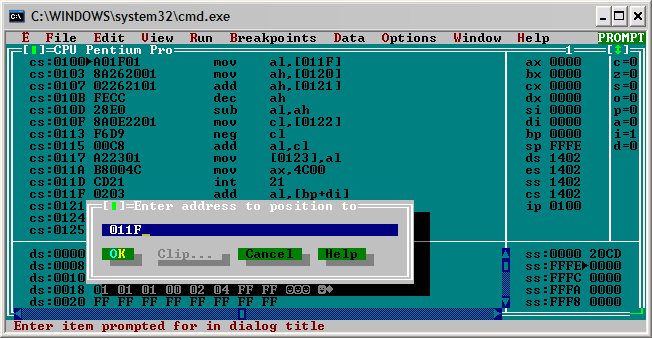 В этих байтах легко угадываются наши переменные: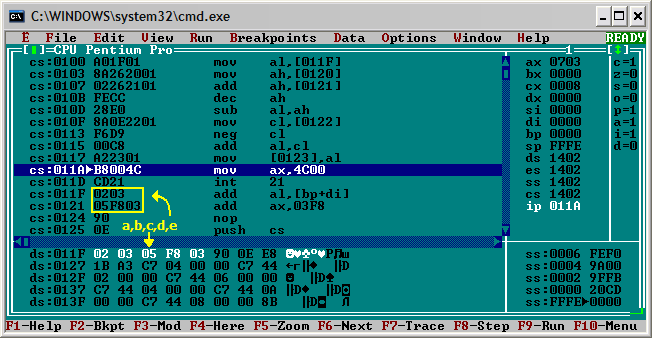 УпражнениеНапишите программу для вычисления формулы. Все числа 16-битные целые со знаком. Запустите в отладчике и проверьте правильность вычисления. Сложение и вычитание с переносомВ системе команд процессоров x86 имеются специальные команды сложения и вычитания с учётом флага переноса (CF). Для сложения с учётом переноса предназначена команда ADC, а для вычитания — SBB. В общем, эти команды работают почти также, как ADD и SUB, единственное отличие в том, что к младшему разряду первого операнда прибавляется или вычитается дополнительно значение флага CF.Зачем нужны такие команды? Они позволяют выполнять сложение и вычитание многобайтных целых чисел, длина которых больше, чем разрядность регистров процессора (в нашем случае 16 бит). Принцип программирования таких операций очень прост — длинные числа складываются (вычитаются) по частям. Младшие разряды складываются(вычитаются) с помощью обычных команд ADD и SUB, а затем последовательно складываются(вычитаются) более старшие части с помощью команд ADC и SBB. Так как эти команды учитывают перенос из старшего разряда, то мы можем быть уверены, что ни один бит не потеряется Этот способ похож на сложение(вычитание) десятичных чисел в столбик.На следующем рисунке показано сложение двух двоичных чисел командой ADD: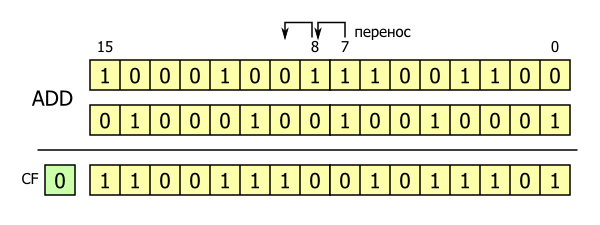 При сложении происходит перенос из 7-го разряда в 8-й, как раз на границе между байтами. Если мы будем складывать эти числа по частям командой ADD, то перенесённый бит потеряется и в результате мы получим ошибку. К счастью, перенос из старшего разряда всегда сохраняется в флаге CF. Чтобы прибавить этот перенесённый бит, достаточно применить команду ADC: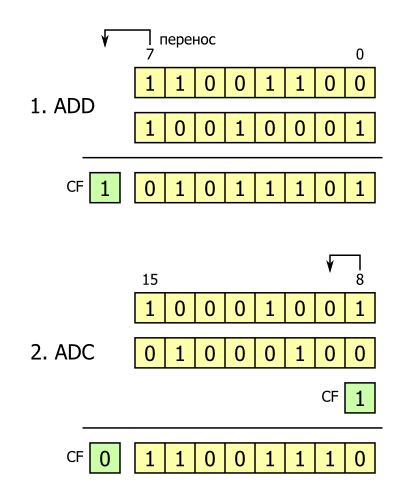 Аналогичная ситуация возникает с вычитанием чисел по частям. Чтобы было совсем понятно, рассмотрим пример программы. Допустим, требуется вычислить значение формулы k=i+j-n+1, где переменные k, i, j и n являются 32-битными целыми числами без знака. Складывать и вычитать такие числа придётся в два этапа: сначала вычисления будут производиться с младшими словами операндов, а затем со старшими с учётом переноса.Для прибавления единицы в данном примере нельзя использовать команду INC, так как она не влияет на флаг CF и мы можем получить ошибку в результате!Запись word[i] означает, что мы переопределяем размер переменной (она объявлена как DWORD) и обращаемся к младшему слову. Старшее слово расположено в памяти после младшего, поэтому к адресу переменной надо прибавить 2, и соответствующая запись будет иметь вид word[i+2].Посмотреть работу программы можно в отладчике: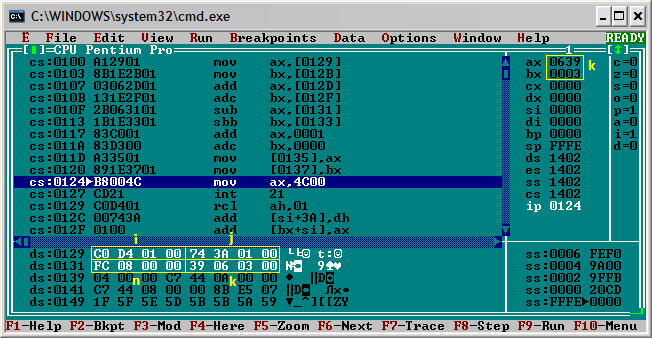 Обратите внимание, как хранятся переменные в памяти. В процессорах Intel младший байт всегда хранится по младшему адресу, поэтому получается, что в окне дампа значения надо читать справа налево. В регистрах же числа записываются в нормальном виде. Сравните, как выглядит одно и то же значение k в памяти и в регистрах (старшая часть находится в BX, а младшая — в AX).Одно из преимуществ ассемблера в том, что на нём можно реализовать работу с собственными форматами чисел, например с очень длинными целыми. А в языках высокого уровня выбор всегда ограничен компилятором. Следующая программа складывает два 7-байтных значения (для разнообразия я использовал только один регистр).Обращение к старшему байту записывается как byte[x+6]. Наверно, вы уже догадались, почему команда MOV не меняет состояние флагов, поэтому её можно ставить между командами сложения.УпражнениеНапишите программу для вычисления формулы. где a,b,c – целые трехбайтные числа без знака.Умножение и делениеУмножение и деление выполняются по-разному для чисел со знаком и без, поэтому в системе команд процессора x86 есть отдельные команды умножения и деления для чисел со знаком и для чисел без знака.Умножение чисел без знакаДля умножения чисел без знака предназначена команда MUL. У этой команды только один операнд — второй множитель, который должен находиться в регистре или в памяти. Местоположение первого множителя и результата задаётся неявно и зависит от размера операнда:Отличие умножения от сложения и вычитания в том, что разрядность результата получается в 2 раза больше, чем разрядность сомножителей. Также и в десятичной системе — например, умножая двухзначное число на двухзначное, мы можем получить в результате максимум четырёхзначное. Запись «DX:AX» означает, что старшее слово результата будет находиться в DX, а младшее — в AX. Примеры:Если старшая часть результата равна нулю, то флаги CF и ОF будут иметь нулевое значение. В этом случае старшую часть результата можно отбросить. Это свойство можно использовать в программе, если результат должен быть такого же размера, как множители.Умножение чисел со знакомДля умножения чисел со знаком предназначена команда IMUL. Эта команда имеет три формы, различающиеся количеством операндов:С одним операндом — форма, аналогичная команде MUL. В качестве операнда указывается множитель. Местоположение другого множителя и результата определяется по таблице.С двумя операндами — указываются два множителя. Результат записывается на место первого множителя. Старшая часть результата в этом случае игнорируется. Кстати, эта форма команды не работает с операндами размером 1 байт.С тремя операндами — указывается положение результата, первого и второго множителя. Второй множитель должен быть непосредственным значением. Результат имеет такой же размер, как первый множитель, старшая часть результата игнорируется. Это форма тоже не работает с однобайтными множителями.Примеры:CF = OF = 0, если произведение помещается в младшей половине результата, иначе CF = OF = 1. Для второй и третьей формы команды CF = OF = 1 означает, что произошло переполнение.Деление чисел без знакаДеление целых двоичных чисел — это всегда деление с остатком! По аналогии с умножением, размер делителя, частного и остатка должен быть в 2 раза меньше размера делимого. Деление чисел без знака осуществляется с помощью команды DIV. У этой команды один операнд — делитель, который должен находиться в регистре или в памяти. Местоположение делимого, частного и остатка задаётся неявно и зависит от размера операнда:При выполнении команды DIV может возникнуть прерывание (о прерываниях я подробно расскажу потом, пока старайтесь избегать таких случаев):если делитель равен нулю;если частное не помещается в отведённую под него разрядную сетку (например, если при делении слова на байт частное больше 255).Примеры:Деление чисел со знакомДля деления чисел со знаком предназначена команда IDIV. Единственным операндом является делитель. Местоположение делимого и частного определяется также, как для команды DIV. Эта команда тоже генерирует прерывание при делении на ноль или слишком большом частном.Пример программыДопустим, в программе требуется вычислять координату какого-то движущегося объекта по формуле:x = x0 + v0t + at2/2Все числа в правой части — 8-битные целые без знака, а x — 16-битное целое и тоже без знака. Здесь нужно внимательно следить за размерами операндов.В 7-й строке промежуточный результат сохраняется в bx. В 11-й строке происходит преобразование байта в слово, путём добавления нулевой старшей части. Такой метод подходит для чисел без знака, но приведёт к ошибке для чисел со знаком (в случае отрицательного числа). Прибавление x0 происходит в два этапа (строки 17 и 18) с учётом переноса, так как мы складываем слово и байт.УпражнениеНапишите программу для вычисления формулы c = (a·b) / (a + b). числа целые со знаком 16-битные.Дополнительное упражнениеНапишите программу для умножения двух 32-битных целых без знака. В результате должно получиться 64-битное целое без знака. Подсказка: используйте комбинацию умножения по частям и сложения, как в способе умножения столбиком. Преобразование типовОчень часто в программах приходится выполнять действия с числами разного размера, например складывать или умножать байт и слово. Напрямую процессор не умеет выполнять такие операции, поэтому в этом случае необходимо выполнять преобразование типов. Сложность представляет преобразование меньших типов в большие (байта в слово, слова в двойное слово и т.д.)Преобразовать больший тип в меньший гораздо проще — достаточно отбросить старшую часть. Но такое преобразование небезопасно и может привести к ошибке. Например, если значение слова без знака больше 255, то сделав из него байт, вы получите некорректное значение. Будьте внимательны, если вы используете такие трюки в своей программе.Преобразование типов без знакаПреобразование типов выполняется по-разному для чисел со знаком и без. Для преобразования чисел без знака необходимо просто заполнить все старшие биты нулями. Например, так будет выглядеть преобразование байта в слово: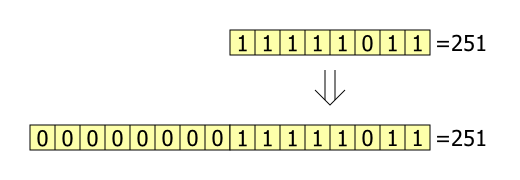 Такое преобразование можно выполнить с помощью обычной команды MOV (x объявлен как байт):Но кроме того в системе команд процессора существует специальная команда — MOVZX (копирование с нулевым расширением). Первый операнд команды имеет размер 16 бит (слово), а второй — 8 бит (байт). Тот же результат можно получить так:Преобразование типов со знакомДля чисел со знаком всё немного сложнее. Если мы просто заполним старшую часть нулями, то результат будет положительным, а это не всегда верно. Поэтому преобразование выполняется путём копирования знакового бита на всю старшую часть. То есть для положительного числа со знаком старшая часть будет заполняться нулями, а для отрицательного — единицами: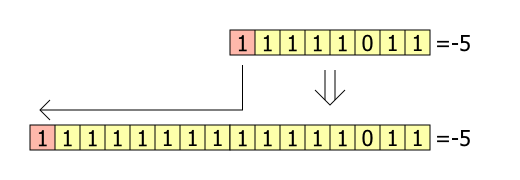 Для такого преобразования предназначена команда MOVSX (копирование со знаковым расширением). Первый операнд — слово, второй операнд — байт. Например (y объявлен как байт):Существуют ещё две команды для преобразования типов со знаком: CBW (Convert Byte to Word — преобразовать байт в слово) и CWD (Convert Word to Double word — преобразовать слово в двойное слово). У этих команд нет явных операндов. Команда CBW преобразует байт, находящийся в регистре AL, в слово в регистре AX. Команда CWD преобразует слово, находящееся в регистре AX, в двойное слово в регистрах DX:AX. Эти команды удобно использовать вместе с командами умножения и деления. Например:Пример программыДопустим, требуется вычислить значение формулы x = (a + b) / c. Все числа со знаком. Размер x — двойное слово, размер a — байт, размер b и c — слово.УпражнениеНапишите программу для вычисления формулы Все числа со знаком, a — байт, b, с — слово, k — двойное слово.Циклы и команда LOOPДо этой части все наши программы выполнялись последовательно — в них не было ветвлений и переходов. Сегодня мы научимся делать простейшие циклы. Циклом называется повторяющееся выполнение последовательности команд. Но для начала нужно научиться объявлять метки.Синтаксис объявления метокМетка представляет собой символическое имя, вместо которого компилятор подставляет адрес. В программе на ассемблере можно присвоить имя любому адресу в коде или данных. Обычно метки используются для организации переходов, циклов или каких-то манипуляций с данными. По сути имена переменных, объявленных с помощью директив объявления данных, тоже являются метками. Но с ними компилятор дополнительно связывает размер переменной. Метка объявляется очень просто: достаточно в начале строки написать имя и поставить двоеточие. Например:Теперь вместо имени m1 компилятор везде будет подставлять адрес комады mov ax,4C00h. Можно объявлять метку на пустой строке перед командой:Имя метки может состоять из латинских букв, цифр и символов подчёркивания, но должно начинаться с буквы. Имя метки должно быть уникальным. В качестве имени метки нельзя использовать директивы и ключевые слова компилятора, названия команд и регистров (в этом случае FASM покажет сообщение об ошибке). FASM различает регистр символов в именах меток. Можно также объявлять несколько меток на один адрес. Например:Команда LOOPДля организации цикла предназначена команда LOOP. У этой команды один операнд — имя метки, на которую осуществляется переход. В качестве счётчика цикла используется регистр CX. Команда LOOP выполняет декремент CX, а затем проверяет его значение. Если содержимое CX не равно нулю, то осуществляется переход на метку, иначе управление переходит к следующей после LOOP команде.Содержимое CX интерпретируется командой как число без знака. В CX нужно помещать число, равное требуемому количеству повторений цикла. Понятно, что максимально может быть 65535 повторений. Ещё одно ограничение связано с дальность перехода. Метка должна находиться в диапазоне -127…+128 байт от команды LOOP (если это не так, FASM сообщит об ошибке).Пример циклаВ качестве примера я приведу простую программу, которая будет печатать все буквы английского алфавита. ASCII-коды этих символов расположены последовательно, поэтому можно выводить их в цикле. Для вывода символа на экран используется функция DOS 02h (выводимый байт должен находиться в регистре DL).Команды «int 21h» и «inc dl» (строки 8 и 9) будут выполняться в цикле 26 раз. Для того, чтобы программа не закрылась сразу, используется функция DOS 08h — ввод символа с клавиатуры без эха, то есть вводимый символ не отображается. Перед этим выводится предложение нажать любую кнопку. Для примера адрес строки объявлен с помощью метки. Символы с кодами 13 и 10 обозначают переход на следующую строку (символ 13(0Dh) называется CR — Carriage Return — возврат каретки, а символ 10(0Ah) LF — Line Feed — перевод строки . Эти символы унаследованы со времён телетайпов, когда текст печатался, как на печатной машинке). Так выглядит результат работы программы: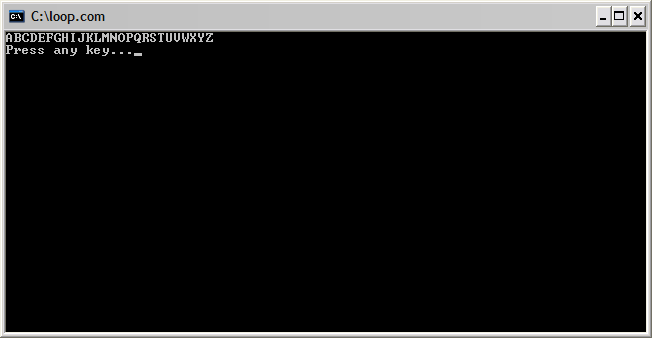 Вложенные циклыИногда требуется организовать вложенный цикл, то есть цикл внутри другого цикла. В этом случае необходимо сохранить значение CX перед началом вложенного цикла и восстановить после его завершения (перед командой LOOP внешнего цикла). Сохранить значение можно в другой регистр, во временную переменную или в стек. Следующая программа выводит все доступные ASCII-символы в виде таблицы 16×16. Значение счётчика внешнего цикла сохраняется в регистре BX.Результат работы программы: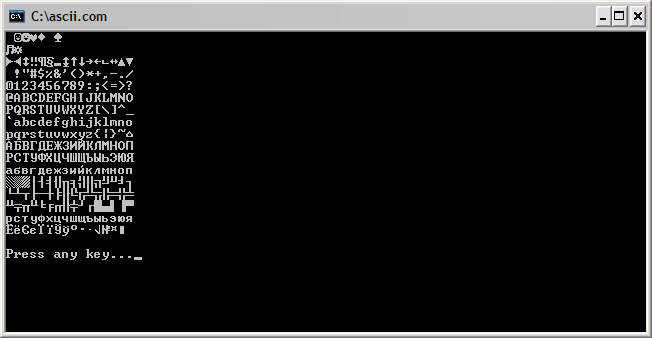 УпражнениеНапишите программу для вычисления по формуле x = Kn. Число x — 16-битное целое без знака, число n — 8-битное целое без знака (чтобы избежать переполнения используйте n<11). K – номер варианта. Проверьте работу программы в отладчике (нажимайте F7 на команде LOOP, чтобы осуществить переход).Режимы адресации
1. Неявная адресацияМестоположение операнда фиксировано и определяется кодом операции. Примеры:Команда CBW всегда работает с регистрами AX и AL, а у команды MUL фиксировано положение первого множителя и результата. Такой режим адресации делает машинную команду короткой, так как в ней отсутствует указание одного или нескольких операндов.2. Непосредственная адресацияПри непосредственной адресации значение операнда является частью машинной команды. Понятно, что в этом случае операнд представляет собой константу. Примеры:Обратите внимание, что в третьей строке в DX помещается адрес метки или переменной, а вовсе не значение по этому адресу. Это особенность синтаксиса FASM. По сути адрес метки тоже является числовой константой.3. Абсолютная прямая адресацияВ машинной команде содержится адрес операнда, находящегося в памяти. Пример:Вот тут уже в DX помещается значение из памяти по адресу a. Сравните с предыдущим пунктом. Квадратные скобки обозначают обращение по адресу, указанному внутри этих скобок.4. Относительная прямая адресацияЭтот режим используется в командах передачи управления. В машинной команде содержится смещение, которое прибавляется к значению указателя команд IP. То есть указывается не сам адрес перехода, а на сколько байтов вперёд или назад надо перейти. Пример:У такого режима адресации два преимущества. Во-первых, машинная команда становится короче, так она содержит не полный адрес, а только смещение. Во-вторых, такой код не зависит от адреса, по которому он размещается в памяти.5. Регистровая адресацияОперанд находится в регистре. Пример:6. Косвенная регистровая (базовая) адресацияАдрес операнда находится в одном из регистров BX, SI или DI. Примеры:Размер операнда в памяти здесь определяется размером первого операнда. Так как AX — 16-разрядный регистр, то из памяти берётся слово по адресу в BX. Так как DL — 8-разрядный регистр, то из памяти берётся байт по адресу в SI. Это правило верно и для других режимов адресации.7. Косвенная регистровая (базовая) адресация со смещениемАдрес операнда вычисляется как сумма содержимого регистра BX, BP, SI или DI и 8- или 16-разрядного смещения. Примеры:В качестве смещения можно указать число или адрес метки. О размере смещения не беспокойтесь — компилятор сам его определяет и использует нужный формат машинной команды.8. Косвенная базовая индексная адресацияАдрес операнда вычисляется как сумма содержимого одного из базовых регистров BX или BP и одного из индексных регистров SI или DI. Примеры:Например, в одном из регистров может находиться адрес начала массива в памяти, а в другом — смещение какого-то элемента относительно начала. А вообще, всё зависит от вашей фантазии9. Косвенная базовая индексная адресация со смещениемАдрес операнда вычисляется как сумма содержимого одного из базовых регистров BX или BP, одного из индексных регистров SI или DI и 8- или 16-разрядного смещения. Примеры:Пример программыДопустим, имеется массив 32-битных целых чисел со знаком. Количество элементов массива хранится в 16-битной переменной без знака. Требуется вычислить среднее арифметическое элементов массива и сохранить его в 32-битной переменной со знаком. Я намеренно использовал разные режимы адресации, хотя тоже самое можно написать проще.УпражнениеОбъявите в программе два массива 16-битных целых со знаком. Количество элементов массивов должно быть одинаковым и храниться в 8-битной переменной без знака.Требуется из последнего элемента второго массива вычесть первый элемент первого, из предпоследнего — вычесть второй элемент и т.д.Требуется из последнего элемента второго массива вычесть последний элемент первого, из предпоследнего — вычесть предпоследний элемент и т.д.Требуется из последнего элемента второго массива вычесть последний элемент первого, из предпоследнего — вычесть предпоследний элемент и т.д.Требуется из i-го элемента первого массива вычесть его  порядковый номер, умноженный на вариант задания.Требуется из i-го элемента первого массива вычесть среднее значение второго.Требуется из i-го элемента второго массива вычесть среднее значение первогоТребуется к последнему элементу второго массива прибавить первый элемент первого, к предпоследнему — прибавить второй элемент и т.д.Требуется к последнему элементу второму массива прибавить последний элемент первого, к предпоследнему — прибавить предпоследний элемент и т.д.Требуется к последнему элементу второму массива прибавить последний элемент первого, к предпоследнему — прибавить предпоследний элемент и т.д.Требуется к i-му элементу первому массива прибавить его порядковый номер, умноженный на вариант задания.Требуется к i-му элементу первому массива прибавить среднее значение второго.Требуется к i-му элементу второму массива прибавить среднее значение первогоЛогические операцииЛогические операции выполняются поразрядно, то есть отдельно для каждого бита операндов. В результате выполнения изменяются флаги. В программах эти операции часто используются для сброса, установки или инверсии отдельных битов двоичных чисел.Логическое ИЕсли оба бита равны 1, то результат равен 1, иначе результат равен 0.Для выполнения операции логического И предназначена команда AND. У этой команды 2 операнда, результат помещается на место первого операнда. Часто эту команда используется для обнуления определённых битов числа. При этом второй операнд называют маской. Обнуляются те биты операнда, которые в маске равны 0, значения остальных битов сохраняются. Примеры:Ещё одно использование этой команды — быстрое вычисление остатка от деления на степень 2. Например, так можно вычислить остаток от деления на 8:Логическое ИЛИЕсли хотя бы один из битов равен 1, то результат равен 1, иначе результат равен 0.Логическое ИЛИ вычисляется с помощью команды OR. У этой команды тоже 2 операнда, и результат помещается на место первого. Часто это команда используется для установки в 1 определённых битов числа. Если бит маски равен 1, то бит результату будет равен 1, остальные биты сохранят свои значения. Примеры:Логическое НЕ (инверсия)Каждый бит операнда меняет своё значение на противоположное (0 → 1, 1 → 0). Операция выполняется с помощью команды NOT. У этой команды только один операнд. Результат помещается на место операнда. Эту команда не изменяет значения флагов. Пример:Логическое исключающее ИЛИ (сумма по модулю два)Если биты имеют одинаковое значение, то результат равен 0, иначе результат равен 1.Исключающим ИЛИ эту операция называется потому, что результат равен 1, если один бит равен 1 или другой равен 1, а случай, когда оба равны 1, исключается. Ещё эту операция напоминает сложение, но в пределах одного бита, без переноса. 1+1=10, но перенос в другой разряд игнорируется и получается 0, отсюда название «сумма по модулю 2». Для выполнения этой операции предназначена команда XOR. У команды два операнда, результат помещается на место первого. Команду можно использовать для инверсии определённых битов операнда. Инвертируются те биты, которые в маске равны 1, остальные сохраняют своё значение. Примеры:Обозначение операции в комментарии к первой строке используется во многих языках высокого уровня (например C, C++, Java и т.д.). Часто XOR используют для обнуления регистров. Если операнды равны, то результат операции всегда равен 0. Такой способ обнуления работает быстрее и, в отличие от команды MOV, не содержит непосредственного операнда, поэтому команда получается короче (и не содержит нулевых байтов, что особенно нравится хакерам):Пример программыДопустим, у нас есть массив байтов. Размер массива хранится в байте без знака. Требуется в каждом байте сбросить 1-й и 5-й биты, установить 0-й и 3-й биты, инвертировать 7-й бит. А затем ещё инвертировать целиком последний байт массива.УпражнениеОбъявите переменную x как двойное слово с каким-то значением. Инвертируйте биты N, 2N и 2N +1. Обнулите младший байт переменной. Присвойте единичное значение битам от  N до N+4 и 2N до 2N+4. Результат сохраните в переменной y. Инвертируйте значение x. N- номер варианта. Условные и безусловные переходыБезусловные переходыБезусловный переход — это переход, который выполняется всегда. Безусловный переход осуществляется с помощью команды JMP. У этой команды один операнд, который может быть непосредственным адресом (меткой), регистром или ячейкой памяти, содержащей адрес. Существуют также «дальние» переходы — между сегментами, однако здесь мы их рассматривать не будем. Примеры безусловных переходов:Условные переходыУсловный переход осуществляется, если выполняется определённое условие, заданное флагами процессора (кроме одной команды, которая проверяет CX на равенство нулю). Как вы помните, состояние флагов изменяется после выполнения арифметических, логических и некоторых других команд. Если условие не выполняется, то управление переходит к следующей команде.Существует много команд для различных условных переходов. Также для некоторых команд есть синонимы (например, JZ и JE — это одно и то же). Для наглядности все команды условных переходов приведены в таблице:У всех этих команд один операнд — имя метки для перехода. Обратите внимание, что некоторые команды применяются для беззнаковых чисел, а другие — для чисел со знаком. Сравнения «выше» и «ниже» относятся к беззнаковым числам, а «больше» и «меньше» — к числам со знаком. Для беззнаковых чисел признаком переполнения будет флаг CF, а соответствующими командами перехода JC и JNC. Для чисел со знаком о переполнении можно судить по состоянию флага OF, поэтому им соответствуют команды перехода JO и JNO. Команды переходов не изменяют значения флагов.В качестве примера я приведу небольшую программу для сложения двух чисел со знаком с проверкой переполнения. В случае переполнения будет выводиться сообщение об ошибке. Вы можете поменять значения объявленных переменных, чтобы переполнение возникало или не возникало при их сложении, и посмотреть, что будет выводить программа.Команды CMP и TESTЧасто для формирования условий переходов используются команды CMP и TEST. Команда CMP предназначена для сравнения чисел. Она выполняется аналогично команде SUB: из первого операнда вычитается второй, но результат не записывается на место первого операнда, изменяются только значения флагов. Например:Команда TEST работает аналогично команде AND, но также результат не сохраняется, изменяются только флаги. С помощью этой команды можно проверить состояние различных битов операнда. Например:Пример программыПростая программка, которая выводит меню и предлагает пользователю сделать выбор. Для ввода символа используется функция DOS 01h (при вводе символ отображается на экране). В зависимости от введённого символа осуществляется переход на нужный кусок кода. Для разнообразия, я поместил данные в начале программы, а не в конце (кстати, обычно так и делают). Чтобы данные не выполнились как код, перед ними стоит команда безусловного перехода.Скриншот работы программы: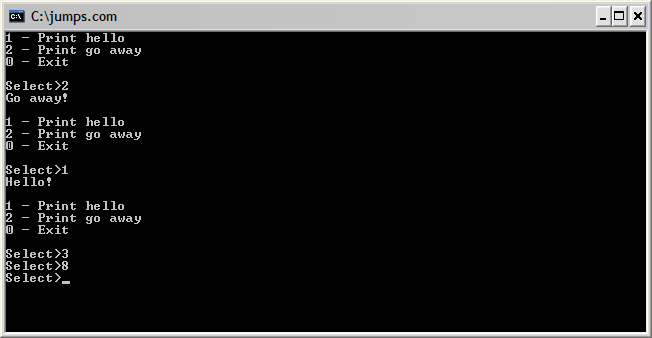 УпражнениеНапишите программу, выводящую один из трех результатов (X>0,  X<0, X=0), в зависимости от полученного значения. Выбор значений m и n осуществляется с помощью меню (как в примере).Команды LOOPZ и LOOPNZКроме команды LOOP и команд условных переходов существуют ещё две команды, позволяющие организовывать циклы. Это команды LOOPZ (или её синоним LOOPE) и LOOPNZ (синоним — LOOPNE). Действие этих команд очень напоминает LOOP, за исключением того, что дополнительно анализируется флаг нуля ZF.Переход к метке цикла осуществляется в том случае, если после декремента содержимое CX не равно 0 и выполняется условие: ZF=1 (для команды LOOPZ/LOOPE) или ZF=0 (LOOPNZ/LOOPNE).Эти команды удобно использовать в алгоритмах, где цикл должен завершаться в двух случаях:выполнено требуемое количество итераций;выполнено некоторое условие досрочного завершения цикла.Простейший пример такого алгоритма — поиск числа или символа в массиве. Поиск завершается, если один из элементов массива совпал с искомым или если достигнут конец массива. В качестве примера рассмотрим программу для поиска символов в строке. Пользователь вводит символ, а программа определяет, содержится такой символ в строке или нет. Для выхода из программы нужно нажать ENTER.Обратите внимание, изначально в BX загружается значение (адрес строки — 1), так как цикл начинается с команды инкремента. Результат работы программы: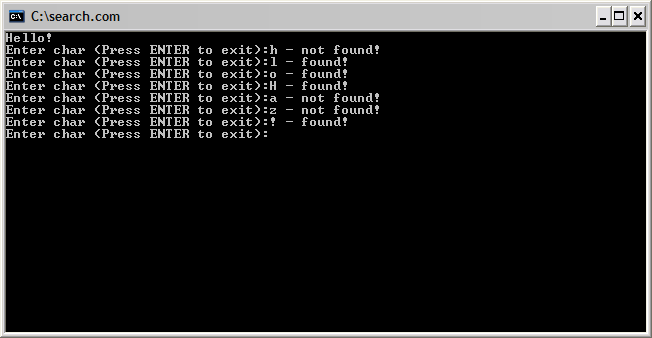 УпражнениеОбъявите в программе два массива слов. Размер массивов должен быть одинаков и храниться в 8-битной переменной без знака. Напишите программу сравнения элементов двух массивов, используя команду LOOPZ. (Цикл можно завершить, если найдена хотя бы одна пара не совпадающих элементов). Выведите на экран строку, сообщающую о результате сравнения. Сами массивы печатать не нужно. Сравниваем Четные элементы массивовСравниваем нечетные элементы массивовСравниваем элементы массива 1 с элементвами массива 2.Сравниваем элементы массива 1 с элементвами массива 2, взятыми в обратном порядке.Срвавниваем четные элементы массива 1 с нечетными элементами массива 2.Сравниваем нечетные элементы массива 1 с четными элементами массива 2.Срвавниваем четные элементы массива 1 с нечетными элементами массива 2, взятые в обратном порядке.Сравниваем нечетные элементы массива 1 с четными элементами массива 2, взятые в обратном порядке.Срвавниваем элементы массива 1 и массива 2, индексы которых кратны 3.Срвавниваем элементы массива 1 и массива 2, индексы которых кратны 5.Срвавниваем элементы массива 1 и элементы массива 2, взятые в обратном порядке, индексы которых кратны 3.Срвавниваем элементы массива 1 и элементы массива 2, взятые в обратном порядке, индексы которых кратны 5.Линейный сдвигСдвиги — это особые операции процессора, которые позволяют реализовать различные преобразования данных, работать с отдельными битами, а также быстро выполнять умножение и деление чисел на степень 2.Логический сдвиг вправоЛогический сдвиг всегда выполняется без учёту знакового бита. Для логического сдвига вправо предназначена команда SHR. У этой команды два операнда. Первый операнд представляет собой сдвигаемое значение и на его место записывается результат операции. Второй операнд указывает, на сколько бит нужно осуществить сдвиг. Этим операндом может быть либо непосредственное значение, либо регистр CL. Схема выполнения операции показана на рисунке: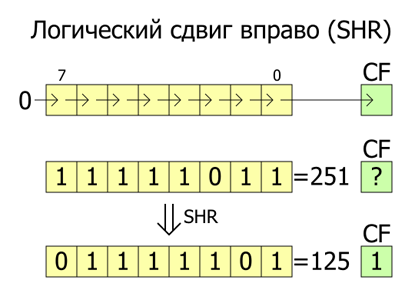 Все биты операнда сдвигаются вправо (от старших битов к младшим). Выдвинутый бит становится значением флага CF. Старший бит получает нулевое значение. Эту операция повторяется несколько раз, если второй операнд больше единицы. Логический сдвиг вправо можно использовать для деления целых чисел без знака на степень 2, причём сдвиг работает быстрее, чем команда деления DIV. Примеры:Арифметический сдвиг вправоАрифметический сдвиг отличается от логического тем, что он не изменяет значение старшего бита, и предназначен для чисел со знаком. Арифметический сдвиг вправо выполняется командой SAR. У этой команды тоже 2 операнда, аналогично команде SHR. Схема выполнения операции показана на рисунке: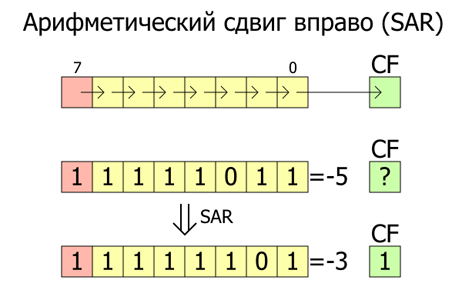 Выдвинутый бит становится значением флага CF. Знаковый бит не изменяется. При сдвиге на 1 бит сбрасывается флаг OF. Эту команду можно использовать для деления целых чисел со знаком на степень 2 (обратите внимание, что «округление» всегда в сторону меньшего числа, поэтому для отрицательных чисел результат будет отличаться от результату деления с помощью команды IDIV). Примеры:Логический и арифметический сдвиг влевоЛогический сдвиг влево выполняется командой SHL, а арифметический — командой SAL. Однако, на самом деле это просто синонимы для одной и той же машинной команды. Сдвиг влево одинаков для чисел со знаком и чисел без знака. У команды 2 операнда, аналогично командам SHR и SAR.Схема этой операции показана на рисунке: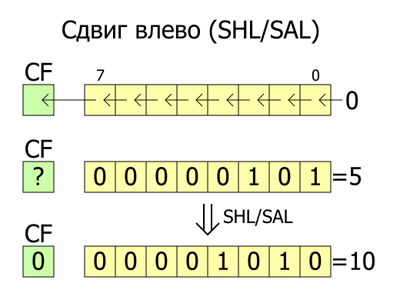 Старший бит становится значением флага CF, а младший получает нулевое значение. С помощью сдвига влево можно быстро умножать числа на степень 2. Но будьте внимательны, чтобы не получить в результате переполнение. Если при сдвиге на 1 бит меняется значение старшего бита, то устанавливается флаг OF. Примеры использования команды:Сдвиги двойной точностиСуществуют ещё две команды, осуществляющие более сложные сдвиги. SHRD — сдвиг двойной точности вправо, SHLD — сдвиг двойной точности влево. У этих команд 3 операнда. Первый операнд — сдвигаемое значение и место для записи результата, должен иметь размер 16 бит. Второй операнд — источник вдвигаемых битов, тоже должен иметь размер 16 бит и находится в одном из регистров. Значение второго операнда не меняется. Третий операнд — счётчик сдвигов, может быть непосредственным значением или находиться в регистре CL. Схемы работы этих команд показаны на рисунке: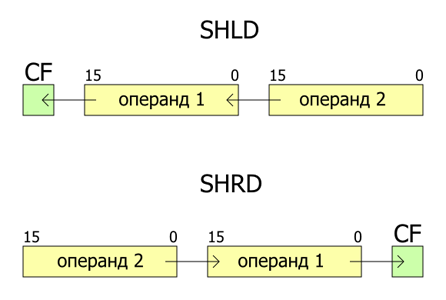 Небольшой пример использования команды SHLD:Пример программыПрограмма печатает переменную размером 16-бит в двоичном виде. Используется команда сдвига влево на 1 бит, после чего анализируется значение флага CF. Если CF=0, выводим символ ‘0’, если СF=1 выводим символ ‘1’. Проверка битов осуществляется в цикле.Результат работы программы: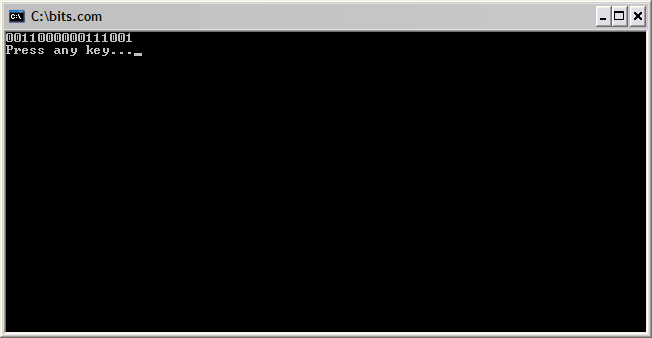 УпражнениеОбъявите массив из 8 слов без знака. Сдвиньте первый элемент на 1 бит влево, второй элемент — на 2 бита вправо (логическим сдвигом), третий элемент — на 3 бита влево и т.д. до конца массива. Используйте циклы. Циклический сдвигЦиклический сдвиг отличается от линейного тем, что выдвигаемые с одного конца биты вдвигаются с другой стороны, то есть движутся по кольцу. В процессора x86 существует 2 вида циклического сдвига: простой и через флаг переноса (CF). У всех команд, рассматриваемых в этой части учебного курса, по 2 операнда, таких же, как у команд линейного сдвига. Первый операнд — сдвигаемое значение и место для записи результата. Второй операнд — счётчик сдвигов, который может находится в регистре CL или указываться непосредственно.Простой циклический сдвигЦиклический сдвиг вправо выполняется командой ROR, а влево — командой ROL. Схема работы этих команд представлена на рисунке (на примере 8-битного операнда):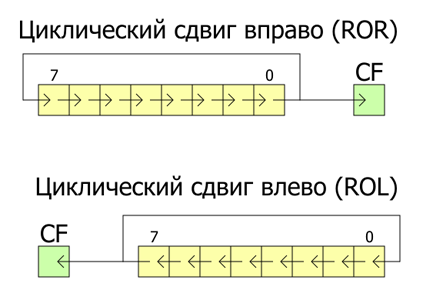 Значение последнего выдвигаемого бита копируется в флаг CF. Для сдвигов на 1 бит устанавливается флаг OF, если в результате сдвига изменяется знаковый бит операнда. Примеры использования команд:Циклический сдвиг через флаг переносаОтличие от простого циклического сдвига в том, что флаг CF участвует в сдвиге наравне с битами операнда. При сдвиге на 1 бит выдвигаемый бит помещается в CF, а значение CF вдвигается в операнд с другой стороны. При сдвиге на несколько бит эту операция повторяется многократно. Циклический сдвиг через флаг переноса выполняется командами RCR (вправо) и RCL (влево).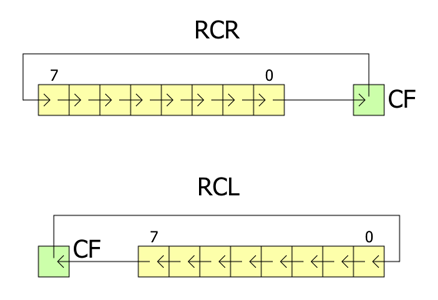 Опять же для сдвигов на 1 бит устанавливается флаг OF, если в результате сдвига изменяется знаковый бит операнда. Примеры использования команд:Пример программыВ качестве примера напишем программу для подсчёту единичных битов в байте. Для анализа битов используется команда ROL в цикле. Цикл выполняется 8 раз — по числу битов в байте. Если очередной бит равен 1, то выполняем инкремент счётчика единичных битов.Эту программу можно немного оптимизировать. Во-первых, использовать вместо условного перехода команду ADC с нулевым вторым операндом. Это позволит прибавить 1, если CF=1 и прибавить 0, если CF=0. Во-вторых, считать единичные биты можно в регистре AH, а обнулить его в начале с помощью команды MOVZX, совместив с загрузкой байту в регистр AL. Ноль для команды ADC можно взять в регистре CH, это делает команду короче и быстрее, чем при использовании непосредственного операнда. CH равен 0 во время выполнения цикла, так как CX изменяется от 8 до 0. Вот что получилось в итоге:Всего 6 команд для подсчету битов в байтеУпражнениеОбъявите в программе строку. Длина строки должна быть больше 8 символов и храниться в байте без знака. Напишите цикл для шифрования строки по алгоритму: первый символ циклически сдвигается вправо на 1 бит, второй символ — на 2 бита, …, 7-й — на 7 битов, 8-й — снова на 1 бит, 9-й на 2 бита и т.д. Затем напишите цикл для расшифровки строки и выведите её на экран.СтекСтеком называется структура данных, организованная по принципу LIFO («Last In — First Out» или «последним пришёл — первым ушёл»). Стек является неотъемлемой частью архитектуры процессора и поддерживается на аппаратном уровне: в процессоре есть специальные регистры (SS, BP, SP) и команды для работы со стеком.Обычно стек используется для сохранения адресов возврату и передачи аргументов при вызове процедур (о процедурах в следующей части), также в нём выделяется память для локальных переменных. Кроме того, в стеке можно временно сохранять значения регистров.Схема организации стека в процессоре 8086 показана на рисунке: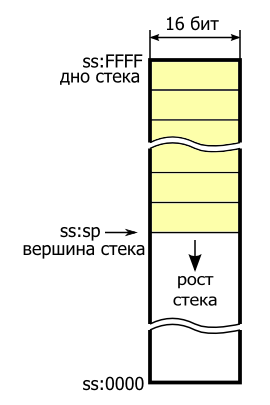 Стек располагается в оперативной памяти в сегменте стека, и поэтому адресуется относительно сегментного регистра SS. Шириной стека называется размер элементов, которые можно помещать в него или извлекать. В нашем случае ширина стека равна двум байтам или 16 битам. Регистр SP (указатель стека) содержит адрес последнего добавленного элемента. Этот адрес также называется вершиной стека. Противоположный конец стека называется дном.Дно стека находится в верхних адресах памяти. При добавлении новых элементов в стек значение регистра SP уменьшается, то есть стек растёт в сторону младших адресов. Как вы помните, для COM-программ данные, код и стек находятся в одном и том же сегменте, поэтому если постараться, стек может разрастись и затереть часть данных и кода (надеюсь, с вами такой беды не случится :)).Для стека существуют всего две основные операции:добавление элементу на вершину стека (PUSH);извлечение элементу с вершины стека (POP);Добавление элемента в стекВыполняется командой PUSH. У этой команды один операнд, который может быть непосредственным значением, 16-битным регистром (в том числе сегментым) или 16-битной переменной в памяти. Команда работает следующим образом:значение в регистре SP уменьшается на 2 (так как ширина стека — 16 бит или 2 байта);операнд помещается в память по адресу в SP.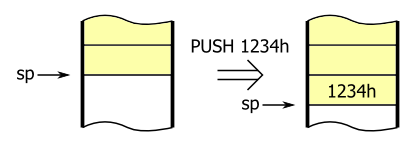 Примеры:Существуют ещё 2 команды для добавления в стек. Команда PUSHF помещает в стек содержимое регистра флагов. Команда PUSHA помещает в стек содержимое всех регистров общего назначения в следующем порядке: АХ, СХ, DX, ВХ, SP, BP, SI, DI (значение DI будет на вершине стека). Значение SP помещается то, которое было до выполнения команды. Обе эти команды не имеют операндов.Извлечение элемента из стекаВыполняется командой POP. У этой команды также один операнд, который может быть 16-битным регистром (в том числе сегментым, но кроме CS) или 16-битной переменной в памяти. Команда работает следующим образом:операнд читается из памяти по адресу в SP;значение в регистре SP увеличивается на 2.Обратите внимание, что извлеченный из стека элемент не обнуляется и не затирается в памяти, а просто остаётся как мусор. Он будет перезаписан при помещении нового значения в стек.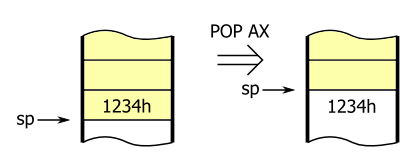 Примеры:Соответственно, есть ещё 2 команды. POPF помещает значение с вершины стека в регистр флагов. POPA восстанавливает из стека все регистры общего назначения (но при этом значение для SP игнорируется).Пример программыИмеется двумерный массив — таблица 16-битных значений со знаком размером n строк на m столбцов. Программа вычисляет сумму элементов каждой строки и сохраняет результат в массиве sum. Первый элемент массива будет содержать сумму элементов первой строки, второй элемент — сумму элементов второй строки и так далее.Как видите, в программе два вложенных цикла: внешний и внутренний. Внешний цикл — это цикл по строкам таблицы. Внутренний цикл вычисляет сумму элементов строки. Стек здесь используется для временного хранения счётчика внешнего цикла. Перед началом внутреннего цикла CX сохраняется в стеке, а после завершения восстанавливается. Такой приём можно использовать для программирования и большего количества вложенных циклов.Turbo DebuggerВ отладчике Turbo Debugger стек отображается в нижней правой области окна CPU. Левый столбец чисел — адреса, правый — данные. Треугольник указывает на вершину стека, то есть на тот адрес, который содержится в регистре SP. Если запустить программу в отладчике, то можно увидеть, как работают команды «push cx» и «pop cx».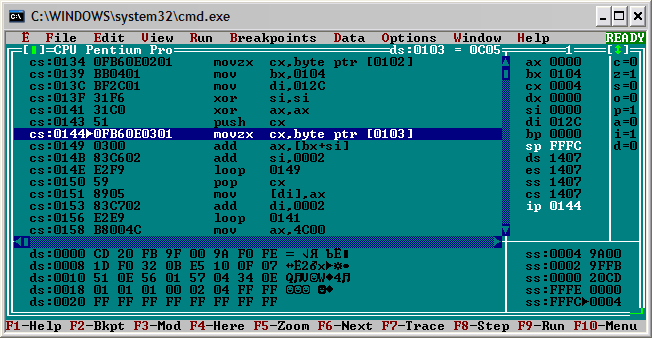 УпражнениеОбъявите в программе строку «$!olleH». Напишите код для переворачивания строки с использованием стека (в цикле поместите каждый символ в стек, а затем извлеките в обратном порядке). Выведите полученную строку на экран.Простые процедурыВ этой части учебного курса мы рассмотрим основы создания процедур. Процедура представляет собой код, который может выполняться многократно и к которому можно обращаться из разных частей программы. Обычно процедуры предназначены для выполнения каких-то отдельных, законченных действий программы и поэтому их иногда называют подпрограммами. В других языках программирования процедуры могут называться функциями или методами, но по сути это всё одно и то же.Команды CALL и RETДля работы с процедурами предназначены команды CALL и RET. С помощью команды CALL выполняется вызов процедуры. Эту команда работает почти также, как команда безусловного перехода (JMP), но с одним отличием — одновременно в стек сохраняется текущее значение регистра IP. Это позволяет потом вернуться к тому месту в коде, откуда была вызвана процедура. В качестве операнда указывается адрес перехода, который может быть непосредственным значением (меткой), 16-разрядным регистром (кроме сегментных) или ячейкой памяти, содержащей адрес.Возврат из процедуры выполняется командой RET. Эту команда восстанавливает значение из вершины стека в регистр IP. Таким образом, выполнение программы продолжается с команды, следующей сразу после команды CALL. Обычно код процедуры заканчивается этой командой. Команды CALL и RET не изменяют значения флагов (кроме некоторых особых случаев в защищенном режиме). Небольшой пример разных способов вызова процедуры:Ближние и дальние вызовы процедурСуществует 2 типа вызовов процедур. Ближним называется вызов процедуры, которая находится в текущем сегменте кода. Дальний вызов — это вызов процедуры в другом сегменте. Соответственно существуют 2 вида команды RET — для ближнего и дальнего возврата. Компилятор FASM автоматически определяет нужный тип машинной команды, поэтому в большинстве случаев не нужно об этом беспокоиться.В учебном курсе мы будем использовать только ближние вызовы процедур.Передача параметровОчень часто возникает необходимость передать процедуре какие-либо параметры. Например, если вы пишете процедуру для вычисления суммы элементов массива, удобно в качестве параметров передавать ей адрес массива и его размер. В таком случае одну и ту же процедуру можно будет использовать для разных массивов в вашей программе. Самый простой способ передать параметры — это поместить их в регистры перед вызовом процедуры.Возвращаемое значениеКроме передачи параметров часто нужно получить какое-то значение из процедуры. Например, если процедура что-то вычисляет, хотелось бы получить результат вычисления. А если процедура что-то делает, то полезно узнать, завершилось действие успешно или возникла ошибка. Существуют разные способы возврату значения из процедуры, но самый часто используемый — это поместить значение в один из регистров. Обычно для этой цели используют регистры AL и AX. Хотя вы можете делать так, как вам больше нравится.Сохранение регистровХорошим приёмом является сохранение регистров, которые процедура изменяет в ходе своего выполнения. Это позволяет вызывать процедуру из любой части кода и не беспокоиться, что значения в регистрах будут испорчены. Обычно регистры сохраняются в стеке с помощью команды PUSH, а перед возвратом из процедуры восстанавливаются командой POP. Естественно, восстанавливать их надо в обратном порядке. Примерно вот так:ПримерДля примера напишем процедуру для вывода собщения в рамке и протестируем её работу, выведя несколько сообщений. В качестве параметра ей будет передаватся адрес строки в регистре BX. Строка должна заканчиваться символом ‘$’. Для упрощения процедуры можно разбить задачу на подзадачи и написать соответствующие процедуры. Прежде всего нужно вычислить длину строки, чтобы знать ширину рамки. Процедура get_length вычисляет длину строки (адрес передаётся также в BX) и возвращает её в регистре AX.Для рисования горизонтальной линии из символов предназначена процедура draw_line. В DL передаётся код символа, а в CX — количество символов, которое необходимо вывести на экран. Эту процедура не возвращает никакого значения. Для вывода 2-х символов конца строки написана процедура print_endline. Она вызывается без параметров и тоже не возвращает никакого значения. Коды символов для рисования рамок можно узнать с помощью таблицы символов кодировки 866 или можно воспользоваться стандартной программой Windows «Таблица символов», выбрав шрифт Terminal.Результат работы программы выглядит вот так: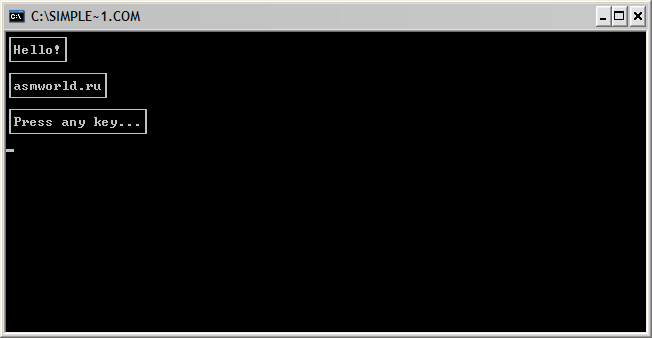 Отладчик Turbo DebuggerНебольшое замечание по поводу использования отладчика. В Turbo Debugger нажимайте F7 («Trace into»), чтобы перейти к коду вызываемой процедуры. При нажатии F8(«Step over») процедура будет выполнена сразу целиком.УпражнениеОбъявите в программе 2-3 массива слов без знака. Количество элементов каждого массива должно быть разным и храниться в отдельной 16-битной переменной без знака. Напишите процедуру для вычисления среднего арифметического массива чисел. В качестве параметров ей будет передаваться адрес массива и количество элементов, а возвращать она будет вычисленное значение. С помощью процедуры вычислите среднее арифметическое каждого массива и сохраните где-нибудь в памяти. Выводить числа на экран не нужно.Вывод чисел на консольВ качестве примера программирования процедур займёмся такой важной проблемой, как вывод на консоль чисел в различных системах счисления. Проблема эту возникает потому, что в ассемблере нет никаких специальных средств для вывода чисел, а с помощью стандартных функций можно выводить только строки.Следовательно, задача сводится к тому, чтобы преобразовать двоичное число в строку символов, а затем вывести эту строку на экран. Все процедуры в этой части являются лишь примерами, вы можете использовать их или написать свои собственные процедуры, более удобные для вас.Для начала рассмотрим две полезные процедуры, которые будут использоваться в дальнейшем. Чтобы постоянно не обращаться в коде в функции DOS 09h, удобно написать маленькую процедуру для вывода строки:В качестве параметра ей передаётся адрес строки в регистре DI. Строка должна оканчиваться символом ‘$’. Здесь используется команда XCHG, которая выполняет обмен значениями двух операндов.Вторая полезная процедура — вывод конца строки. Она вызывает первую процедуру для вывода двух символов CR(13) и LF(10). Вызывается без параметров и не изменяет регистры.Вывод чисел в двоичном видеАлгоритм вывода в двоичном виде очень прост. Нужно проанализировать все биты числа и поместить в строку символы ‘0’ или ‘1’ в зависимости от значения соответствующего бита. Удобно делать это с помощью циклического сдвига в цикле. Сдвинутый бит оказывается в флаге CF, а после завершения цикла в регистре то же значение, что и в начале. Процедура byte_to_bin_str преобразует байт в регистре AL в строку. Адрес буфера для строки передаётся в регистре DI. Процедура всегда записывает в буфер 8 символов, так как в байте 8 бит.Используя эту процедуру, легко написать ещё одну для вывода слова в двоичном виде:И наконец вот две процедуры, которые делают то, что нужно. Буфер имеет размер 17 символов, так как в слове 16 бит + символ ‘$’, обозначающий конец строки.Результат работы программы выглядит вот так: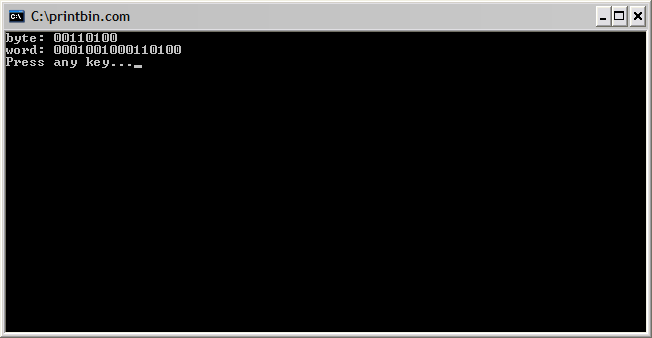 Вывод чисел в шестнадцатеричном видеЭтот пример по структуре похож на предыдущий, поэтому для краткости я рассмотрю только сами процедуры преобразования числа в строку. Преобразование в шестнадцатеричный вид удобно выполнять группами по 4 бита, то есть по тетрадам. Каждая тетрада будет представлять собой одну шестнадцатеричную цифру. Я написал отдельную процедуру для преобразования тетрады в символ цифры:Если значение тетрады от 0 до 9, то достаточно только прибавить код символа ‘0’ (0x30). А если значение больше 9, то надо прибавить ещё 7, чтобы получилась буква ‘A’-‘F’.Теперь легко можно преобразовать байт в шестнадцатеричную строку, достаточно каждую из его тетрад заменить соответствующей цифрой:Преобразование слова также не представляет трудности — сначала преобразуем старший байт, затем младший:Результат работы программы выглядит вот так: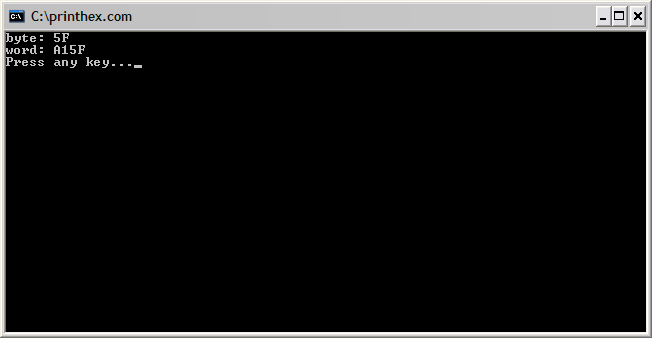 Вывод чисел в десятичном видеС десятичными числами немного сложнее. Для начала займёмся числами без знака. Чтобы преобразовать число в десятичную строку необходимо в цикле делить его на 10 (это основание системы счисления). Остатки от деления дают нам значения десятичных цифр. Первый остаток — младшая цифра, последний — старшая. Деление продолжается пока частное не равно нулю.Например, если есть число 125. Делим его на десять: получаем 12, 5 в остатке. Потом делим 12 на десять: получаем 1, 2 в остатке. Наконец, 1 делим на 10: получаем 0, 1 в остатке. Цифры числа, начиная с младшей: 5, 2, 1. Так как обычно десятичные числа пишут, начиная со старшей цифры, то необходимо переставить их наоборот, для этого используют стек.В первом цикле производится деление, полученные остатки преобразуются в цифры и помещаются в стек. Во втором цикле символы извлекаются из стека (в обратном порядке) и помещаются в строку. Так как максимальное значение слова без знака 65536 (5 цифр), то в буфер записывается максимум 5 символов.Для вывода байту можно преобразовать его в слово и воспользоваться той же процедурой:Теперь разберёмся с числами со знаком. Сначала нужно проверить старший бит числа. Если число положительное, то его можно преобразовать также как число без знака. Если число отрицательное, то добавляем в строку символ ‘-‘, а затем инвертируем число и преобразуем как беззнаковое.Результат работы программы выглядит вот так: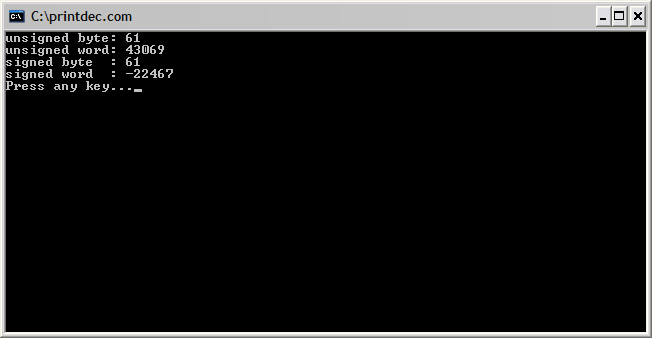 Вывод чисел в восьмеричном видеВыводить числа в восьмеричном виде приходится достаточно редко, поэтому подробно описывать не буду. Можно либо делить число последовательно на 8, либо преобразовывать в цифры группы по 3 бита. Я использовал второй вариант. Смотрите код примера: printoct.asm. Результат работы программы: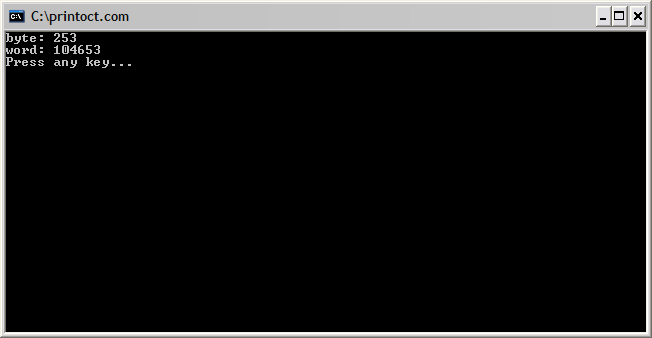 Вывод чисел в других системах счисленияРеализуется также, как вывод в десятичном виде — с помощью алгоритма последовательного деления на основание системы счисления. Например, если вам нужно вывести число в пятеричной системе счисления, делить надо на 5, а не на 10.УпражнениеНапишите программу для вывода на консоль массива слов со знаком в десятичном виде (например, через запятую). Для вывода чисел можете воспользоваться моим примером или написать свою собственную процедуру. Результаты можете писать в комментариях или на форуме.Ввод чисел с консолиВвод строки с консолиДля ввода строки можно использовать функцию MS-DOS 0Ah. Функция позволяет ввести строку длиной от 1 до 254 символов. При вызове в DX передаётся адрес буфера, первый байт которого должен содержать максимально допустимую длину строки. Длина считается вместе с символом конца строки CR (0dh). В результате работы функции во второй байт буфера записывается фактическая длина введённой строки (не считая символа CR). Начиная с третьего байту в буфер записываются символы строки. Подробнее о работе функции можно узнать в справочнике по DOS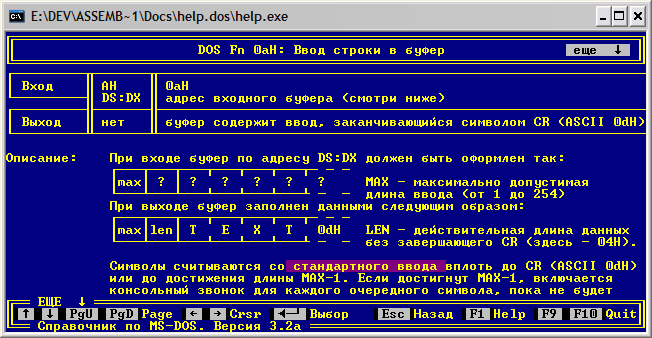 Чтобы удобнее было использовать эту функцию, можно написать небольшую процедуру. Например, такую:Процедура использует отдельно объявленный буфер. В качестве единственного параметра ей передаётся максимальная длина строки в регистре AL. После возврату из процедуры в этот регистр записывается фактическая длина строки, а в регистр DX — адрес начала строки. Старшая часть AX сохраняется.Ввод десятичных чисел без знакаДля преобразования числа в строку используется так называемая схема Горнера. Любое число в десятичной системе можно представить в следующем виде:34710 = 3·102 + 4·101 + 7·100 = (3·10 + 4)·10 + 7Это очень удобно запрограммировать в цикле: результат сначала умножается на 10, а потом к нему прибавляется очередная цифра и так далее для всех цифр. Кстати, это верно не только для десятичной системы счисления, но и для других, разница только в множителе, который должен быть равен основанию системы счисления.Следующая процедура преобразует строку в слово в регистре AX. Адрес строки передаётся в DX, длина строки передаётся в AL. Если строка не корректна, процедура возвращает 0 и устанавливает флаг CF. Ошибка возвращается в следующих случаях:строка имеет нулевую длину, то есть пустая строка;строка содержит любые символы кроме десятичных цифр;число находится вне границ диапазона представления чисел (для слова без знака 0…65535).Для установки флага CF используется команда STC. Сбросить флаг CF можно командой CLC. В коде данной процедуры она не используется, так как в случае успешного завершения цикла флаг CF всегда будет равен 0.На основе этой процедуры несложно написать ещё одну для ввода чисел размером 1 байт. Сначала строка преобразуется в слово без знака, а затем выполняется проверка старшей части на равенство нулю. Обратите внимание, что команда TEST всегда сбрасывает флаг CF.Следующие две процедуры совмещают ввод строки с преобразованием строки в число. Для слова нужно ввести максимум 5 символов, а для байту — максимум 3.Ввод десятичных чисел со знакомВвод чисел со знаком немного труднее. Необходимо проверить первый символ строки: если это символ ‘-‘, то число отрицательное. Кроме того, нужно внимательно проверить диапазон представления (для слова со знаком -32768…32767). Строку без символа ‘-‘ можно преобразовать процедурой для беззнакового числа.Обратите внимание, что для перехода после проверки диапазона используется команда JA (как для сравнения чисел без знака). Ввод байту со знаком реализуется с помощью той же процедуры и дополнительной проверки диапазона значения.Наконец, ещё две процедуры совмещают ввод строки с преобразованием её в слово и байт со знаком.В случае некорректной строки программа выводит сообщение об ошибке и повторяет запрос ввода числа: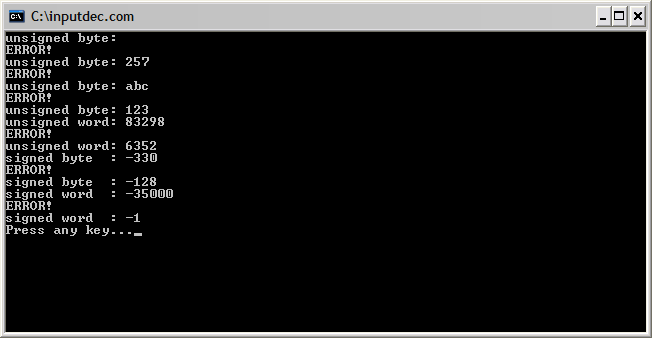 Ввод шестнадцатеричных чиселПреобразование шестнадцатеричной строки в число несколько проще. Удобно реализовать в виде отдельной процедуры преобразование одной цифры. Процедура воспринимает символы ‘A’-‘F’ независимо от регистра. Так как перед вычитанием выполняются проверки, флаг CF всегда будет равен нулю после успешного преобразования.Теперь легко можно написать преобразование шестнадцатеричной строки в слово. Вместо умножения на 16 в процедуре используется сдвиг на 4 бита влево, а вместо сложения — операция ИЛИ. Проверки диапазона значения не нужны, достаточно проверить длину строки и преобразовать цифры.Для ввода байту используется ту же процедура, но дополнительно проверяется длина строки — она должна быть не больше 2.Ещё две процедуры для ввода и преобразования строки, также как для десятичного ввода:Как и в примере с десятичными числами, программа повторяет запрос ввода, пока не будут введены корректные данные: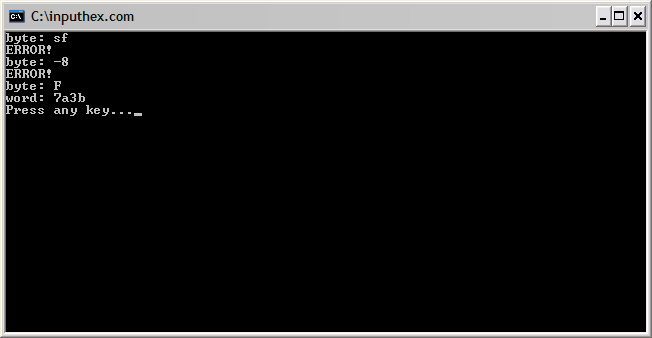 УпражнениеНапишите программу для ввода байту с консоли в двоичном виде. Желательно с проверкой корректности ввода.Команды управления флагамиФлаги изменяются в результате выполнения арифметических и логических команд, а также команд сдвига. Регистр флагов можно сохранить в стек с помощью команды PUSHF и восстановить из стека с помощью команды POPF. Кроме того, в процессоре существуют специальные команды, которые позволяют явно установить или сбросить флаги CF, DF и IF. Это очень простые команды: у них нет операндов и результатом является только изменение значения соответствующего флага.Флаг переноса CFКоманда CLC сбрасывает флаг CF.Команда STC устанавливает флаг CF в единицу.Команда CMC инвертирует значение флага CF.Флаг направления DFЭтот флаг определяет направление обработки данных цепочечными командами (о них подробно расскажу в отдельной статье). Он должен устанавливаться или сбрасываться перед использованием этих команд.Команда CLD сбрасывает флаг DF.Команда STD устанавливает флаг DF в единицу.Флаг прерывания IFЭтот флаг определяет, разрешены в данный момент прерывания или нет (о прерываниях тоже будет отдельная статья).Команда CLI сбрасывает флаг IF (запрещает прерывания).Команда STI устанавливает флаг IF в единицу (разрешает прерывания).Команды LAHF и SAHFКоманда LAHF загружает младший байт регистра флагов в AH. Её удобно использовать, когда нужно получить значения сразу нескольких флагов. Порядок расположения флагов представлен на рисунке: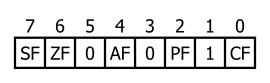 Команда SAHF выполняет обратную операцию — загружает содержимое AH в младший байт регистра флагов. Это позволяет одновременно изменить значения нескольких флагов. При этом биты 1, 3, 5 регистра AH игнорируются.Пример программыВ качестве примера использования команды LAHF я написал процедуру, которая получает и выводит на консоль значения флагов SF, ZF, AF, PF и CF. Подобную процедуру можно использовать в отладочных целях. Достаточно добавить её вызов в то место программы, где хочется проверить состояние флагов.Чтобы выводить значения отдельных битов удобно написать отдельную процедурку для печати флага CF в виде символа. Нужный бит будет помещаться в флаг CF при помощи команды сдвига SHL.Процедура сохраняет регистр флагов и восстанавливает его перед возвратом управления, поэтому можно вызывать её где угодно, не волнуясь, что она нарушит выполнение основной программы.Вывод программы выглядит так: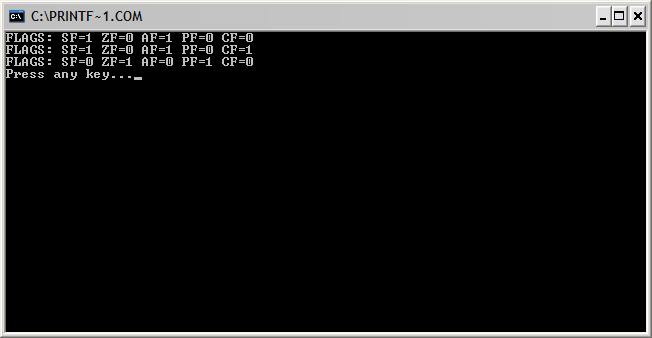 УпражнениеЧтобы потренироваться в работе с флагами напишите следующую программу. Вычислите сумму значений флагов CF, SF, ZF и выведите на консоль результат сложения. Если результат больше 1, инвертируйте значение флага CF.Передача параметров через стекВ предыдущих примерах все параметры передавались процедурам через регистры. В этом разделе мы рассмотрим другой способ — передачу параметров через стек. Часто этот способ оказывается удобнее. Через регистры можно передать максимум 6-7 параметров, а через стек — сколько угодно. Кроме того можно написать процедуру с переменным количеством параметров. Если через регистры передаётся больше 2-3 параметров, то приходится сохранять регистры внутри процедуры и опять же использовать стек. С другой стороны, обращение к параметрам в стеке происходит медленнее. Если вы оптимизируете программу по скорости выполнения, то имеет смысл передавать параметры через регистры.Помещение параметров в стекПеред вызовом процедуры параметры необходимо поместить в стек с помощью команды PUSH. Здесь существует два варианта: параметры могут помещаться в стек в прямом или в обратном порядке. Обычно используется обратный порядок и его я буду использовать в примерах. Параметры помещаются в стек, начиная с последнего, так что перед вызовом процедуры на вершине стека оказывается первый параметр:Перед выполнением команды CALL стек будет иметь следующий вид: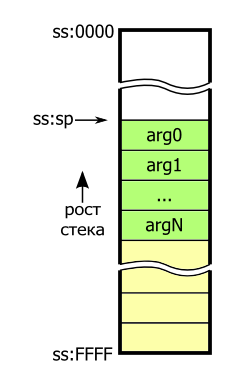 Обращение к параметрам внутри процедурыДля обращения к параметрам внутри процедуры обычно используют регистр BP. В самом начале процедуры содержимое регистра BP сохраняется в стеке и в него копируется значение регистра SP. Это позволяет «запомнить» положение вершины стека и адресовать параметры относительно регистра BP.При выполнении кода процедуры стек будет иметь следующую структуру: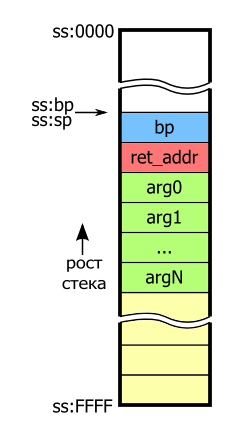 Здесь ret_addr обозначает адрес возврата, помещаемый в стек командой вызова процедуры, а bp — сохранённое значение регистра BP. В нашем случае стек имеет ширину 16 бит, поэтому первый параметр будет доступен как word[bp+4], второй как word[bp+6] и так далее.Полезно представлять себе стек, чтобы правильно указывать смещения относительно регистра BP. Не забудьте перед возвратом из процедуры восстановить значение BP из стека.Извлечение параметров из стекаПосле того, как процедура выполнилась, необходимо очистить стек, вытолкнув из него параметры. Тут тоже существует 2 способа: стек может быть очищен самой процедурой или кодом, который эту процедуру вызывал. Для первого способа используется команда RET с одним операндом, который должен быть равен количеству байтов, выталкиваемых из стека. В нашем случае он должен быть равен количеству параметров, умноженному на 2.Для второго способа нужно использовать команду RET без операндов. Стек восстанавливается после выполнения процедуры путём прибавления значения к SP. С помощью такого способа программируются процедуры с переменным количеством параметров. Процедура не знает, сколько ей будет передано параметров, поэтому очистка стека должна выполняться вызывающим кодом.Соглашения вызоваСовокупность таких особенностей, как способ и порядок передачи параметров, механизм очистки стека, сохранение определённых регистров в процедуре и некоторых других называется соглашениями вызова. Соблюдение этих соглашений является важным, если вы из своей программы обращаетесь к компонентам, написанным на других языках программирования, вызываете функции ОС, или хотите из других языков вызывать процедуры, написанные на ассемблере. ПримерВ качестве примера рассмотрим процедуру с тремя параметрами: a, b и c. Процедура вычисляет значение выражения (a+b)/c. Параметры передаются через стек в обратном порядке, результат возвращается в регистре AX, стек восстанавливается вызываемой процедурой. Все числа — 16-битные целые со знаком.Как видите, всё довольно просто. Главное — не запутаться со смещениями относительно BP.УпражнениеНапишите любую процедуру с 4-5 параметрами, передаваемыми через стек. Вызовите процедуру в своей программе. Запустите программу в Turbo Debugger и посмотрите, как происходит работу со стеком.Локальные переменныеДо этой части учебного курса все переменные в наших программах были только глобальными — они создавались и инициализировались при запуске программы и к ним можно было обратиться из любой её части.Локальные переменные используются для хранения промежуточных результатов во время выполнения процедуры. В отличие от глобальных, эти переменные являются временными и создаются при запуске процедуры. Для локальных переменных существует понятие области видимости — так называется область программы, в которой доступна переменная. Обычно в ассемблере область видимости ограничена процедурой, создавшей локальную переменную. Хотя возможны и более сложные варианты.Создание локальных переменныхЧтобы создать локальные переменные в процедуре, необходимо выделить для них память. Эту память выделяется в стеке. Сделать это очень просто — достаточно вычесть из регистра SP значение, равное суммарному размеру всех локальных переменных в процедуре. Так как ширина стека равна 16 бит, то это значение должно быть кратно 2 байтам. При выходе из процедуры нужно восстановить указатель стека. Обычно это выполняется командой mov sp,bp (В bp сохраняется значение sp при входе в процедуру, как в случае с параметрами, передаваемыми через стек). Код процедуры с локальными переменными будет выглядеть следующим образом:Код, выполняемый при входе в процедуру, называют также кодом пролога, а код, выполняемый при выходе, — кодом эпилога. После выполнения кода пролога стек будет иметь такой вид: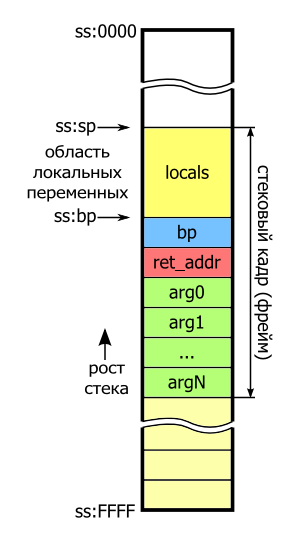 Область стека, включающая в себя параметры процедуры, адрес возврата, локальные переменные и сохранённые регистры, называется кадром или фреймом стека. Из рисунка понятно, что для обращения к локальным переменным внутри процедуры нужно использовать отрицательные смещения относительно регистра BP. Пример процедуры с локальными переменнымиПример очень простой. Внутри процедуры создаются 2 локальных переменных: одна размером слово и вторая размером байт. Чтобы не нарушить стек, нужно выделить 4 байту (один байт не будет использоваться). Процедуре будет передаваться через стек один параметр — x (слово без знака). Она будет вычислять выражение 1234+x/10 и возвращать его в регистре AX. Числа 1234 и 10 будут нашими локальными переменными. Конечно, в данном случае можно обойтись и без локальных переменных, они здесь только для примера.После выполнения кода пролога первая локальная переменная будет находиться по адресу bp-4, а вторая по адресу bp-2. Обратите внимание, что стековые переменные должны быть явно инициализированы. Так как память выделяется в стеке, то изначально в них будет всякий мусор (а вовсе не нули). Структура стека при выполнении процедуры показана на рисунке: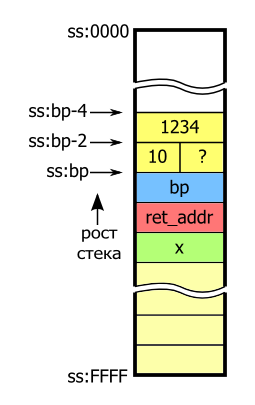 Команды ENTER и LEAVEВ системе команд процессоров x86 существуют также специальные команды для работы с кадром стека процедуры: ENTER и LEAVE. Команда ENTER обычно размещается в начале процедуры. У неё два непосредственных операнда: первый операнд — размер памяти, выделяемой под локальные переменные, второй операнд — уровень вложенности. в нашем случае второй операнд будет равен 0. Тогда по действию команда будет аналогична трём следующим командам:Второй операнд этой команды позволяет организовывать вложенные области видимости, как в некоторых языках высокого уровня. В ассемблере эти возможности используются редко.Команда LEAVE не имеет операндов и аналогична по действию двум командам:А так будет выглядеть наша процедура, если использовать команды ENTER и LEAVE:Вроде кажется, что проще, но компиляторы такой вариант практически не используют. Почему? Дело в том, что команда ENTER на современных процессорах выполняется гораздо медленнее, чем пролог из 3-х команд. Самый быстрый вариант такой:УпражнениеНапишите улучшенную процедуру для ввода десятичного числа (от 0 до 255) с консоли. Буфер для ввода строки должен быть локальным, то есть выделяться в стеке при вызове процедуры. Процедура должна вызываться без параметров и возвращать введённое число в регистре AL. Синтаксис объявления метокВ синтаксисе FASM существует 3 основных способа объявления меток:1. Имя метки, после которого ставится двоеточие. Это самый простой способ. Обычно так объявляются метки в коде.2. Использование директив объявления данных. Имя переменной является по сути той же меткой. Отличие от первого способа в том, что дополнительно с именем метки связывается размер переменной. 3. Объявление метки с помощью специальной директивы label. Более сложный, но зато самый гибкий способ. Его мы рассмотрим подробнее.Директива label имеет следующий формат:У директивы может быть 3 параметра. Обязательным является только первый параметр — имя метки. Второй параметр — оператор размера (byte, word, dword и т.д.). Он связывает с меткой размер переменной, аналогично тому, как это делают директивы объявления данных. Далее может быть указан оператор at и адрес метки. Адрес может представлять собой константу, числовое выражение или имя другой метки. Если адрес не указан, то для создания метки используется адрес того места, где она объявлена.Следующий пример показывает, как можно использовать в программе директиву label. Допустим, объявлена переменная x размером слово. Требуется обнулить старший байт x. Воспользовавшись директивой label, можно обратиться к старшему байту как к отдельной переменной:Кроме того, адрес может содержать базовые и индексные регистры для косвенной адресации. Такие метки можно использовать для обращения к параметрам и локальным переменным процедуры. Например:Локальные меткиЛокальная метка — это метка, имя которой начинается с точки. Во время генерации кода FASM автоматически добавляет к имени локальной метки имя последней объявленной «глобальной» метки. Таким образом, имена локальных меток могут повторяться, если между ними есть хотя бы одна «глобальная» метка.Локальные метки удобно использовать, например, внутри процедуры. Можно дать им простые, понятные имена и не беспокоиться, что где-то в коде уже объявлена метка с таким именем.Локальные метки намного улучшают читаемость кода. Если потребуется обратиться к локальной метке из другого месту программы, это можно сделать, указав её полное имя:Особым образом обрабатываются метки, имя которых начинается с двух точек. Такие метки ведут себя как глобальные, но не становятся префиксом для локальных меток.Анонимные меткиАнонимная метка — это метка с именем @@. В программе можно объявлять сколько угодно анонимных меток, но обратиться получится только к ближайшей. Для этого существуют специальные имена: вместо @b (или @r) FASM подставляет адрес предыдущей анонимной метки, а вместо @f — адрес следующей анонимной метки. Этого, как правило, достаточно, чтобы реализовать простой цикл, переход или проверку условия. Таким образом можно избавиться от большого количества «неанонимных» меток. Вот пример той же процедуры с использованием анонимных меток:Локальные и анонимные метки делают код программы более понятным и не захламляют пространство имён.УпражнениеВ приведённом коде процедуры замените «глобальные» метки на локальные. После этого замените локальные метки на анонимные, где это возможно.Основы создания макросовОтличительной особенность FASM является очень гибкая и мощная поддержка макросов. В этой статье мы рассмотрим лишь основы создания макросов, так как эту тема довольно обширна.Что же такое макросы? Макросы — это шаблоны для генерации кода. Один раз создав макрос, мы можем использовать его во многих местах в коде программы. Макросы делают процесс программирования на ассемблере более приятным и простым, а код программы получается понятнее. Макросы позволяют расширять синтаксис ассемблера и даже добавлять собственные «команды», которых нет в процессоре.Обработкой макросов занимается препроцессор FASM. Преобразование исходного кода в исполняемый код FASM выполняет в два этапа. Первый этап — препроцессирование, а второй — собственно ассемблирование или компиляция. На первом этапе происходит вычисление всех числовых выражений, вместо констант и названий меток подставляются их фактические значения, вместо макросов подставляется сгенерированный код. На втором этапе все данные и машинные команды преобразуются в соответствующие байты, и в результате получается исполняемый файл требуемого формата.Синтаксис создания макросаДля создания макроса используется директива macro. Эту директива имеет следующий синтаксис:После директивы пишется название макроса, а также может быть указан список параметров (операндов). Параметры в списке перечисляются через запятую. Внутри фигурных скобок записывается тело макроса. Кстати, для коротких макросов можно писать всё это в одной строке:Тело макроса — это код, который подставляется в то место, где макрос будет вызван. Создание макроса является по сути лишь его объявлением, в этом месте программы никакого кода сгенерировано не будет! Поэтому объявления макросов обычно размещают в самом начале программы или в отдельном файле.Примеры макросовВ качестве примера рассмотрим простой макрос без параметров, который предназначен для завершения программы:После того, как макрос объявлен, в нужном месте программы достаточно написать exit_app. Туда препроцессор FASM автоматически подставит 2 команды, записанные в теле макроса. Создадим ещё один полезный макрос, предназначенный для такой часто используемой операции, как вывод строки:У этого макроса есть один параметр — адрес строки. При генерации кода вместо str будет подставлен тот параметр, который указан при вызове макроса. Обратите внимание, что код будет генерироваться в месте каждого вызова макроса! В этом главное отличие макроса от процедуры. Код процедуры содержится в программе только в одном экземпляре, а вызывается она с помощью передачи управления командой CALL.Теперь добавим эти макросы в программу «hello, world!» из части 6:В результате основная программа состоит всего из двух строчек, и это уже не похоже на ассемблер, это — макроассемблер FASMРасширение системы командМакросы можно использовать для расширения системы команд. Например, часто в программе приходится обнулять регистры. Создадим специальный макрос для этой цели:Теперь обнулять регистры в программе можно так:Макросы с переменным количеством параметровВозможно также создавать макросы с переменным количеством параметров. В этом случае имя параметра записывается в квадратных скобках. Для генерации кода макрос вызывается столько раз, сколько параметров ему было передано. Например, можно написать специальные макросы для улучшения команд PUSH и POP:Несмотря на то, что название макроса совпадает с именем команды, в теле макроса это имя считается именем команды (иначе получилась бы бесконечная рекурсия). Данные макросы позволяют помещать в стек и извлекать из стека сразу несколько операндов, что упрощает код программы. Пример использования:В результате препроцессором будет сгенерирован следующий код:Директива includeВозможно, вам захочется написать собственный набор макросов и использовать их в своих программах. В этом случае удобно поместить макросы в отдельный файл и воспользоваться директивой включения файла include. Синтаксис директивы include очень прост:Путь к файлу указывается в одинарных кавычках и может быть относительным (по отношению к компилируемому файлу) или полным (начиная от буквы диска или корневого каталога системы). Если включаемый файл находится в той же папке, то достаточно указать только имя файла. Расширение файла может быть любым, но обычно используют «inc» или «asm».Препроцессор FASM читает указанный файл и подставляет код из него вместо директивы include. В отдельный файл можно также вынести часто используемые процедуры, отдельные функциональные блоки программы или даже объявления данных.Если записать макросы в отдельный файл ‘mymacro.inc’, то программа «hello, world!» станет ещё короче:УпражнениеНапишите макрос для определения максимального значения. У макроса должно быть 3 операнда: второй и третий сравниваются между собой, больший из них помещается на место первого. Функции DOS - INT 21H: сервис DOSЭто прерывание служит главным входом большинства функций DOS.Программа, запрашивающая сервис DOS, должна подготовить всю необходимую информацию в регистрах и управляющих блоках, указать в регистре AH номер желаемой функции DOS и затем вызвать прерывание INT 21H.Функция DOS 00H: завершить программуФункция DOS 01H: ввод с клавиатурыФункция DOS 02H: вывод на дисплейФункция DOS 03H: ввод AUXФункция DOS 04H: вывод AUXФункция DOS 06H: Обмен с консольюФункция DOS 07H: Нефильтрующий консольный ввод без эхаФункция DOS 08H: Консольный ввод без эхаФункция DOS 09H: Выдать строкуФункция DOS 0aH: буферизованный ввод строкиФункция DOS 0bH: проверить статус вводаФункция DOS 0cH: ввод с очисткойФункция DOS 0dH: Сбросить дискФункция DOS 0eH: Выбрать умалчиваемый диск DOSФункция DOS 0fH: открыть файл через FCBФункция DOS 10H: Закрыть файл через FCBФункция DOS 11H: Найти 1-й совпадающий файл через FCBФункция DOS 12H: Найти следующий совпадающий файл через FCBФункция DOS 13H: Удалить файл через FCBФункция DOS 14H: читать последовательный файл через FCBФункция DOS 15H: писать последовательный файл через FCBФункция DOS 16H: создать файл через FCBФункция DOS 17H: Переименовать файл через FCBФункция DOS 19H: дать умалчиваемый диск DOSФункция DOS 1aH: установить адрес DTAФункция DOS 1bH: дать информацию FAT (текущий диск)Функция DOS 1cH: дать информацию FAT (любой диск)Функция DOS 21H: читать запись произвольного файлаФункция DOS 22H: писать запись произвольного файлаФункция DOS 23H: дать размер файла через FCBФункция DOS 24H: установить адрес блока произвольного файлаФункция DOS 25H: установить вектор прерыванияФункция DOS 26H: создать префикс программного сегментаФункция DOS 27H: читать блок произвольного файлаФункция DOS 28H: писать блок произвольного файлаФункция DOS 29H: Разобрать имя файлаФункция DOS 2aH: дать дату DOSФункция DOS 2bH: установить дату DOSФункция DOS 2cH: дать время DOSФункция DOS 2dH: установить время DOSФункция DOS 2eH: установить/сбросить переключатель верификацииФункция DOS 2fH: дать текущий DTAФункция DOS 30H: дать номер версии DOSФункция DOS 31H: завершиться и остаться резидентным -- KEEPФункция DOS 32H: дать дисковую информацию DOS (недокументировано)Функция DOS 33H: установить/опросить уровень контроля прерывания DOSФункция DOS 34H: адрес статуса реентерабельности DOSФункция DOS 35H: дать вектор прерыванияФункция DOS 36H: дать свободную память дискаФункция DOS 37H: установить/опросить символ-переключатель (недокументировано)Функция DOS 38H: дать/установить информацию страныФункция DOS 39H: создать новое оглавление -- MKDIRФункция DOS 3aH: Удалить оглавление -- RMDIRФункция DOS 3bH: установить умалчиваемое оглавление DOS -- CHDIRФункция DOS 3cH: создать описатель файлаФункция DOS 3dH: открыть описатель файлаФункция DOS 3eH: Закрыть описатель файлаФункция DOS 3fH: читать файл через описательФункция DOS 40H: писать в файл через описательФункция DOS 41H: Удалить файлФункция DOS 42H: установить указатель файла -- LSEEKФункция Функция DOS 43H: установить/опросить атрибут файла -- CHMODФункция DOS 44H: управление вводом-выводом устройства -- IOCTLФункция DOS 45H: Дублировать описатель файла -- DUPФункция DOS 46H: переназначить описатель -- FORCDUPФункция DOS 47H: дать умалчиваемое оглавление DOSФункция DOS 48H: распределить память (дать размер памяти)Функция DOS 49H: Освободить блок распределенной памятиФункция DOS 4aH: Сжать или расширить блок памятиФункция DOS 4bH: выполнить или загрузить программу -- EXECФункция DOS 4cH: завершить программу -- EXITФункция DOS 4dH: дать код выхода программы -- WAITФункция DOS 4eH: Найти 1-й совпадающий файлФункция DOS 4fH: Найти следующий совпадающий файлФункция DOS 54H: дать переключатель верификации DOSФункция DOS 56H: Переименовать/переместить файлФункция DOS 57H: установить/опросить время/дату файлаФункция DOS 59H: дать расширенную информацию об ошибкеФункция DOS 5aH: создать уникальный временный файлФункция DOS 5bH: создать новый файлФункция DOS 5cH: блокировать/разблокировать доступ к файлуФункция DOS 5eH: различные сетевые функцииФункция DOS 5fH: переназначение устройств в сетиФункция DOS 62H: дать адрес префикса программного сегмента12345678910use16               ;Генерировать 16-битный кодorg 100h            ;Программа начинается с адреса 100h    mov ax,255      ;Поместить 255 в регистр AX    inc ax          ;Увеличить содержимое AX на 1    nop             ;Эта команда ничего не делает    mov bx,ax       ;Поместить в BX содержимое AX    mov ax,4C00h    ;\    int 21h         ;/ Завершение программы1C:\TD\td.exe <файл_программы>.comРазмер
(в байтах)ОбъявлениеРезервирование1dbrb2dw
durw4ddrd6dp
dfrp
rf8dqrq10dtrtNfilex db 5db 5array1 dw 1,2,3,4,5array2 db 5 dup(1)array3 dd 4 dup(3,7,0)str1 db 'Hello'str2 db 'Hello',0    ;Обычно такstr3 db 'Hello$'     ;Для DOSx1 db ?x2 dw ?,?,?x3 dd 10 dup(?)x1 rb 1x2 rw 3x3 rd 10data1 file 'data.bin'       ;Добавить файл data.bin целиком.data2 file 'data.bin':20    ;Добавить байты из файла data.bin, начиная со смещения 20.data3 file 'data.bin':20,5  ;Добавить 5 байтов из файла data.bin, начиная со смещения 20.1234567891011use16               ;Генерировать 16-битный кодorg 100h            ;Программа начинается с адреса 100h    mov dx,hello    ;В DX адрес строки.    mov ah,9        ;Номер функции DOS.    int 21h         ;Обращение к функции DOS.    mov ax,4C00h    ;\    int 21h         ;/ Завершение программы;-------------------------------------------------------hello db 'Hello, world!$'12hello.compausex db -5y db -25hz db -77ok db -101bs db -'a'Размер
переменнойЧисло без знакаЧисло без знакаЧисло со знакомЧисло со знакомРазмер
переменнойminmaxminmaxбайт00000000111111111000000001111111байт0255-128127слово00000000 0000000011111111 1111111110000000 0000000001111111 11111111слово065 535-32 76832 767двойное
слово0000…00001111…11111000…00000111…1111двойное
слово04 294 967 295-2 147 483 6482 147 483 647и т.д.…………Двоичная
тетрадаШестнадцатеричная
цифра000000001100102001130100401015011060111710008100191010A1011B1100C1101D1110E1111FДвоичная
триадаВосьмеричная
цифра00000011010201131004101511061117mov ax,537          ;Десятичная системаmov bl,11010001b    ;Двоичная системаmov ch,57o          ;Восьмеричная системаmov dl,$C2          ;\mov si,0x013A       ; \mov ah,18h          ; / Шестнадцатеричная системаmov al,0FFh         ;/mov al,FFh          ;Ошибка!    add ax,5        ;AX = AX + 5    add dx,cx       ;DX = DX + CX    add dx,cl       ;Ошибка: разный размер операндов.    sub si,dx       ;SI = SI - DX    neg ax          ;AX = -AX123456789101112131415161718192021use16               ;Генерировать 16-битный кодorg 100h            ;Программа начинается с адреса 100h    mov al,[a]      ;Загружаем значение a в AL    mov ah,[b]      ;Загружаем значение b в AH    add ah,[c]      ;AH = AH + c = b+c    dec ah          ;AH = AH - 1 = b+c-1    sub al,ah       ;AL = AL - AH = a-(b+c-1)    mov cl,[d]      ;CL = d    neg cl          ;CL = -CL = -d    add al,cl       ;AL = AL + CL = a-(b+c-1)+(-d)    mov [e],al      ;Сохраняем результат в e    mov ax,4C00h    ;\    int 21h         ;/ Завершение программы;-------------------------------------------------------a db 2b db 3c db 5d db -8e db ?№ вариантаЗадание№ вариантаЗаданиеk=m+1-(n-1-r)k=m+r-1+(m+1-n)k=m-3+(n+1+r)k=m-1+n-(n-m+r)k=m+3-(n-m+r)-1k=r-m+1-(r-n-1+r)k=m+1-(m+1+n-r)k=n-m-1+(r+1-n)k=r+m-(n-r-1)k=n-r+1-(m-1+r)k=m+n-(n-2+r)+1k=r-n+1-(m+r-1)12345678910111213141516171819202122232425use16                 ;Генерировать 16-битный кодorg 100h              ;Программа начинается с адреса 100h    mov ax,word[i]    ;Загружаем младшую часть i в AX    mov bx,word[i+2]  ;Загружаем старшую часть i в BX    add ax,word[j]    ;Складываем младшие части i и j    adc bx,word[j+2]  ;Складываем старшие части i и j    sub ax,word[n]    sbb bx,word[n+2]  ;BX:AX = i+j-n    add ax,1          ;Команда INC здесь не подходит!    adc bx,0          ;BX:AX = i+j-n+1    mov word[k],ax    ;\    mov word[k+2],bx  ;/ Сохраняем результат в k    mov ax,4C00h      ;\    int 21h           ;/ Завершение программы;-------------------------------------------------------i dd 120000j dd  80500n dd   2300k dd      ?1234567891011121314151617181920212223242526272829use16                 ;Генерировать 16-битный кодorg 100h              ;Программа начинается с адреса 100h    mov ax,word[x]    add ax,word[y]    mov word[z],ax    mov ax,word[x+2]    adc ax,word[y+2]    mov word[z+2],ax    mov ax,word[x+4]    adc ax,word[y+4]    mov word[z+4],ax    mov al,byte[x+6]    adc al,byte[y+6]    mov byte[z+6],al    mov ax,4C00h      ;\    int 21h           ;/ Завершение программы;-------------------------------------------------------x dd 0xF1111111  dw 0xF111  db 0x11y dd 0x22222222  dw 0x2222  db 0x22z rb 7№ вариантаЗадание№ вариантаЗаданиеk=a+b-1-ck=a+4-b+1-ck=a-b+1+ck=a-3+b-1-ck=a-b+4-c+1k=a+b-1-(c+a)k=a-b-1-ck=a+b-(1-c)k=a+b+1+ck=a+b-(1+c)k=a-b+1-c-3k=c+1-(a+b)Размер операндаМножительРезультатБайтALAXСловоAXDX:AX    mul bl    ;AX = AL * BL    mul ax    ;DX:AX = AX * AX    imul cl           ;AX = AL * CL    imul si           ;DX:AX = AX * SI    imul bx,ax        ;BX = BX * AX    imul cx,-5        ;CX = CX * (-5)    imul dx,bx,134h   ;DX = BX * 134hРазмер операнда
(делителя)ДелимоеЧастноеОстатокБайтAXALAHСловоDX:AXAXDX    div cl   ;AL = AX / CL, остаток в AH    div di   ;AX = DX:AX / DI, остаток в DX1234567891011121314151617181920212223242526272829use16               ;Генерировать 16-битный кодorg 100h            ;Программа начинается с адреса 100h    mov al,[v0]     ;AL = v0    mov cl,[t]      ;CL = t    mul cl          ;AX = AL*CL = v0*t    mov bx,ax       ;BX = AX = v0*t    mov al,[a]      ;AL = a    mul cl          ;AX = AL*CL = a*t    mov ch,0        ;Преобразуем t в слово в регистре CX    mul cx          ;DX:AX = AX*CX = a*(t^2)    mov cl,2        ;CL = 2 = CX, так как CH = 0    div cx          ;AX = DX:AX/2 = a*(t^2)/2    add ax,bx       ;AX = AX+BX = v0*t + a*(t^2)/2    add al,[x0]     ;\    adc ah,ch       ;/ AX = AX+x0 = x0 + v0*t + a*(t^2)/2    mov [x],ax      ;Сохраняем результат в x    mov ax,4C00h    ;\    int 21h         ;/ Завершение программы;-------------------------------------------------------x0  db 188v0  db 7a   db 3t   db 25x   dw ?№ вариантаЗадание№ вариантаЗаданиеk=(a*b)/(1+c)k=(c*b)/(1+a)k=(a*b)/(а+c)k=(c*b)/(а+b)k=(a-b)/(а*c)k=(c-b)/(а*b)k=(a-b)/(b*c)k=(c-b)/(b*a)k=(a+b)/(a*c)k=(c+b)/(a*a)k=(a*b)/(b*c)k=(c*b)/(b*a)    mov bl,[x]    mov bh,0     ;BX = x;Или вот так:    mov bl,[x]    sub bh,bh    ;BX = x    movzx bx,[x] ;BX = x    movsx cx,[y] ;CX = y    mov al,[y]    cbw          ;AX = y    cwd          ;DX:AX = y123456789101112131415161718use16                 ;Генерировать 16-битный кодorg 100h              ;Программа начинается с адреса 100h    movsx ax,[a]      ;AX = a    add ax,[b]        ;AX = a+b    cwd               ;DX:AX = a+b    idiv [c]          ;AX = (a+b)/c, в DX остаток    cwd               ;DX:AX = (a+b)/c    mov word[x],ax    ;\    mov word[x+2],dx  ;/ x = DX:AX    mov ax,4C00h      ;\    int 21h           ;/ Завершение программы;-------------------------------------------------------a   db -55b   dw -3145c   dw 100x   dd ?№ вариантаЗадание№ вариантаЗаданиеk=(a*b)/(1+c)k=(c*b)/(1+a)k=(a*b)/(а+c)k=(c*b)/(а+b)k=(a*b)/(b+c)k=(c-b)/(а-b)k=(a*b)/(b-c)k=(c-b)/(b-a)k=(a*b)/(a-c)k=(c+b)/(a*a)k=(a*b)/ ck=(c*b)/(a*a)m1: mov ax,4C00h    int 21hexit_app:    mov ax,4C00h    int 21hno_error:exit_app:m1: mov ax,4C00h1234567891011121314151617181920212223use16                 ;Генерировать 16-битный кодorg 100h              ;Программа начинается с адреса 100h    mov ah,02h        ;Для вызова функции DOS 02h - вывод символа    mov dl,'A'        ;Первый выводимый символ    mov cx,26         ;Счётчик повторений циклаmetka:    int 21h           ;Обращение к функции DOS    inc dl            ;Следующий символ    loop metka        ;Команда цикла    mov ah,09h        ;Функция DOS 09h - вывод строки    mov dx,press      ;В DX адрес строки    int 21h           ;Обращение к функции DOS    mov ah,08h        ;Функция DOS 08h - ввод символа без эха    int 21h           ;Обращение к функции DOS    mov ax,4C00h      ;\    int 21h           ;/ Завершение программы;-------------------------------------------------------press:    db 13,10,'Press any key...$'1234567891011121314151617181920212223242526272829303132333435use16                 ;Генерировать 16-битный кодorg 100h              ;Программа начинается с адреса 100h    mov ah,02h        ;Для вызова функции DOS 02h - вывод символа    sub dl,dl         ;Первый выводимый символ    mov cx,16         ;Счётчик внешнего цикла (по строкам)lp1:    mov bx,cx         ;Сохраняем счётчик в BX    mov cx,16         ;Счётчик внутреннего цикла (по столбцам)lp2:    int 21h           ;Обращение к функции DOS    inc dl            ;Следующий символ    loop lp2          ;Команда внутреннего цикла    mov dh,dl         ;Сохраняем значение DL в DH    mov dl,13         ;\    int 21h           ; \    mov dl,10         ; / Переход на следующую строку    int 21h           ;/    mov dl,dh         ;Восстанавливаем значение DL    mov cx,bx         ;Восстанавливаем значение счётчика    loop lp1          ;Команда внешнего цикла    mov ah,09h        ;Функция DOS 09h - вывод строки    mov dx,press      ;В DX адрес строки    int 21h           ;Обращение к функции DOS    mov ah,08h        ;Функция DOS 08h - ввод символа без эха    int 21h           ;Обращение к функции DOS    mov ax,4C00h      ;\    int 21h           ;/ Завершение программы;-------------------------------------------------------press db 13,10,'Press any key...$'    cbw    mul al    mov al,5    add bx,1234h    mov dx,a    mov dx,[a]metka:    ...    loop metka    add ax,bx    add ax,[bx]    mov dl,[si]    add ax,[bx+2]    mov dx,[array1+si]    mov ax,[bp+si]    add ax,[bx+di]    mov al,[bp+di+5]    mov bl,[array2+bx+si]123456789101112131415161718192021222324252627use16                   ;Генерировать 16-битный кодorg 100h                ;Программа начинается с адреса 100h      sub ax,ax         ;AX = 0      cwd               ;DX = 0      mov si,ax         ;SI = 0 - смещение элемента от начала массива      mov bx,array      ;Помещаем в BX адрес начала массива      mov di,n          ;Помещаем в DI адрес n      mov cx,[di]       ;CX = nlp1:      add ax,[bx+si]    ;Прибавление младшего слова      adc dx,[bx+si+2]  ;Прибавление старшего слова      add si,4          ;Увеличиваем смещение в SI на 4      loop lp1          ;Команда цикла      idiv word[di]     ;Делим сумму на количество элемнтов      cwd               ;DX:AX = AX      mov word[m],ax    ;\ Сохраняем      mov word[m+2],dx  ;/ результат      mov ax,4C00h      ;\      int 21h           ;/ Завершение программы;-------------------------------------------------------n     dw 10array dd 10500,-7500,-15000,10000,-8000      dd 6500,11500,-5000,10500,-20000m     dd ?AND01000101    and ax,bx           ;AX = AX & BX    and cl,11111110b    ;Обнуление младшего бита CL    and dl,00001111b    ;Обнуление старшей тетрады DL    and ax,111b         ;AX = остаток от деления AX на 8OR01001111    or al,dl            ;AL = AL | DL    or bl,10000000b     ;Установить знаковый бит BL    or cl,00100101b     ;Включить биты 0,2,5 CL    not byte[bx]        ;Инверсия байту по адресу в BXXOR01001110    xor si,di           ;SI = SI ^ DI    xor al,11110000b    ;Инверсия старшей тетрады AL    xor bp,8000h        ;Инверсия знакового бита BP    mov bx,0            ;Эту команда занимает 3 байта    xor bx,bx           ;А эту - всего 212345678910111213141516171819202122232425use16                   ;Генерировать 16-битный кодorg 100h                ;Программа начинается с адреса 100h    mov bx,array        ;BX = адрес массива    movzx cx,[length]   ;CX = длина массива    mov di,cx    dec di    add di,bx           ;DI = адрес последнего элементаm1:    mov al,[bx]         ;AL = очередной элемент массива    and al,11011101b    ;Сбрасываем 1-й и 5-й биты    or  al,00001001b    ;Устанавливаем 0-й и 3-й биты    xor al,10000000b    ;Инвертируем 7-й бит    mov [bx],al         ;Сохраняем обработанный элемент    inc bx              ;В BX - адрес следующего элемента    loop m1             ;Команда цикла    not byte[di]        ;Инвертируем последний байт массива    mov ax,4C00h        ;\    int 21h             ;/ Завершение программы;----------------------------------------------------------length  db 10array   db 1,5,3,88,128,97,253,192,138,0    jmp metka    ;Переход на метку    jmp bx       ;Переход по адресу в BX    jmp word[bx] ;Переход по адресу, содержащемуся в памяти по адресу в BXКомандаПереход, еслиУсловие переходаJZ/JEнуль или равноZF=1JNZ/JNEне нуль или не равноZF=0JC/JNAE/JBесть переполнение/не выше и не равно/нижеCF=1JNC/JAE/JNBнет переполнения/выше или равно/не нижеCF=0JPчисло единичных бит чётноеPF=1JNPчисло единичных бит нечётноеPF=0JSзнак равен 1SF=1JNSзнак равен 0SF=0JOесть переполнениеOF=1JNOнет переполненияOF=0JA/JNBEвыше/не ниже и не равноCF=0 и ZF=0JNA/JBEне выше/ниже или равноCF=1 или ZF=1JG/JNLEбольше/не меньше и не равноZF=0 и SF=OFJGE/JNLбольше или равно/не меньшеSF=OFJL/JNGEменьше/не больше и не равноSF≠OFJLE/JNGменьше или равно/не большеZF=1 или SF≠OFJCXZсодержимое CX равно нулюCX=0123456789101112131415161718192021222324252627282930use16                   ;Генерировать 16-битный кодorg 100h                ;Программа начинается с адреса 100h    mov al,[x]          ;AL = x    add al,[y]          ;AL = x + y    jo error            ;Переход, если переполнение    mov ah,09h          ;\    mov dx,ok_msg       ; > Вывод строки 'OK'    int 21h             ;/exit:    mov ah,09h          ;\    mov dx,pak          ; > Вывод строки 'Press any key...'    int 21h             ;/    mov ah,08h          ;\    int 21h             ;/ Ввод символа    mov ax,4C00h        ;\    int 21h             ;/ Завершение программыerror:    mov ah,09h          ;\    mov dx,err_msg      ; > Вывод сообщения об ошибке    int 21h             ;/    jmp exit            ;Переход на метку exit;----------------------------------------------------------x         db -89y         db -55err_msg   db 'Error: overflow detected.',13,10,'$'ok_msg    db 'OK',13,10,'$'pak       db 'Press any key...$'    cmp al,5     ;Сравнение AL и 5    jl c1        ;Переход, если AL < 5 (числа со знаком)    cmp al,5     ;Сравнение AL и 5    jb c1        ;Переход, если AL < 5 (числа без знака)    test bl,00000100b ;Проверить состояние 2-го бита BL    jz c2             ;Переход, если 2-й бит равен 01234567891011121314151617181920212223242526272829303132333435363738394041424344use16                   ;Генерировать 16-битный кодorg 100h                ;Программа начинается с адреса 100h    jmp start           ;Безусловный переход на метку start;----------------------------------------------------------menu    db '1 - Print hello',13,10        db '2 - Print go away',13,10        db '0 - Exit',13,10,'$'select  db 13,10,'Select>$'hello   db 13,10,'Hello!',13,10,13,10,'$'go_away db 13,10,'Go away!',13,10,13,10,'$';----------------------------------------------------------start:    mov ah,09h          ;\    mov dx,menu         ; > Вывод меню    int 21h             ;/select_loop:    mov ah,09h          ;\    mov dx,select       ; > Вывод строки 'Select>'    int 21h             ;/    mov ah,01h          ;Функция DOS 01h - ввод символа    int 21h             ;Введённый символ помещается в AL    cmp al,'1'          ;Сравнение введённого символа с '1'    je c1               ;Переход, если равно    cmp al,'2'          ;Сравнение введённого символа с '2'    je c2               ;Переход, если равно    cmp al,'0'          ;Сравнение введённого символа с '0'    je exit             ;Переход, если равно    jmp select_loop     ;Безусловный переходc1:    mov ah,09h          ;\    mov dx,hello        ; > Вывод строки 'Hello'    int 21h             ;/    jmp start           ;Безусловный переходc2:    mov ah,09h          ;\    mov dx,go_away      ; > Вывод строки 'Go away'    int 21h             ;/    jmp start           ;Безусловный переходexit:    mov ax,4C00h        ;\    int 21h             ;/ Завершение программы№ вариантаЗадание№ вариантаЗаданиеk=m+1-(n-1)k=m+1+(m+1-n)k=m-3+(n+1)k=m-1+n-(n-m)k=m+3-(n-m)-1k=r-m+1-(r-n-1)k=m+1-(m+1+n)k=n-m-1+(1-n)k=r+m-(n-1)k=n-r+1-(m-1)k=m+n-(n-2)+1k=r-n+1-(m-1)123456789101112131415161718192021222324252627282930313233343536373839404142use16                   ;Генерировать 16-битный кодorg 100h                ;Программа начинается с адреса 100h    jmp start           ;Безусловный переход на метку start;-- Данные ------------------------------------------------------------string    db 'Hello!',13,10,'$'length    db 6s_entchar db 'Enter char (Press ENTER to exit):$'s_found   db ' - found!',13,10,'$'s_nfound  db ' - not found!',13,10,'$';----------------------------------------------------------------------start:    mov ah,09h          ;\    mov dx,string       ; > Вывод строки    int 21h             ;/main:    mov dx,s_entchar    ;\    int 21h             ;/ Вывод приглашения для ввода символа    mov ah,01h          ;\    int 21h             ;/ Ввод символа    cmp al,0Dh          ;Нажату клавиша ENTER?    je exit             ;Если да, то переход на метку exit    mov bx,string-1     ;BX = (адрес строки - 1)    movzx cx,[length]   ;CX = длина строкиsearch:    inc bx              ;Инкремент BX    cmp al,[bx]         ;Сравнение введённого символа с символом строки    loopne search       ;Цикл, если не равно.    je found            ;Если равно, то символ найден.    mov dx,s_nfound     ;DX = адрес строки ' - not found!'print_result:    mov ah,09h          ;\    int 21h             ;/ Вывод результату поиска    jmp main            ;Безусловный переход на метку mainfound:    mov dx,s_found      ;DX = адрес строки ' - found!'    jmp print_result    ;Безусловный переход на метку print_resultexit:    mov ax,4C00h        ;\    int 21h             ;/ Завершение программы    shr ax,1         ;Логический сдвиг AX на 1 бит вправо    shr byte[bx],cl  ;Лог. сдвиг байта по адресу BX на СL бит вправо    shr cl,4         ;CL = CL / 16 (для числа без знака)    sar bx,1         ;Арифметический сдвиг BX на 1 бит вправо    sar di,cl        ;Арифметический сдвиг DI на CL бит вправо    sar [x],3        ;x = x / 8 (x - 8-битное значение со знаком)    shl dx,1         ;Сдвиг DX на 1 бит влево    sal dx,1         ;То же самое    shl ax,cl        ;Сдвиг AX на CL бит влево    sal [x],2        ;x = x * 4    shld ax,bx,3     ;Сдвинуть ax на 3 бита влево,                     ;3 старших бита BX становятся младшими битами AX1234567891011121314151617181920212223242526272829use16                ;Генерировать 16-битный кодorg 100h             ;Программа начинается с адреса 100h    jmp start        ;Безусловный переход на метку start;-- Данные ------------------------------------------------------------v   dw 12345pak db 13,10,'Press any key...$';----------------------------------------------------------------------start:    mov bx,[v]       ;BX = v    mov ah,2         ;Функция DOS 02h - вывод символа    mov cx,16        ;Инициализация счётчика циклаlp:    shl bx,1         ;Сдвиг BX на 1 бит влево    mov dl,'0'       ;dl = '0'    jnc print        ;Переход, если выдвинутый бит равен 0    inc dl           ;dl = dl + 1 = '1'print:    int 21h          ;Обращение к функции DOS 02h    loop lp          ;Команда цикла    mov ah,9         ;\    mov dx,pak       ; > Вывод строки 'Press any key...'    int 21h          ;/    mov ah,8         ;\    int 21h          ;/ Ввод символа без эха    mov ax,4C00h     ;\    int 21h          ;/ Завершение программы    rol bl,1         ;Циклический сдвиг BL на 1 бит влево    ror word[si],5   ;Циклический сдвиг слова по адресу в SI на 5 бит вправо    rol ax,cl        ;Циклический свдиг AX на CL бит влево    rcr dh,3         ;Цикл. сдвиг DH на 3 бита вправо через флаг CF    rcl byte[bx],cl  ;Цикл. сдвиг байту по адресу в BX на CL бит влево через флаг CF    rcl dx,1         ;Цикл. сдвиг DX на 1 бит влево через флаг CF12345678910111213141516171819use16             ;Генерировать 16-битный кодorg 100h          ;Программа начинается с адреса 100h    mov al,[x]    ;AL = x    xor bl,bl     ;BL = 0 (Здесь будем считать единичные биты)    mov cx,8      ;Инициализация счётчика циклаlp:    rol al,1      ;Цилический сдвиг AL на 1 бит влево    jnc bit0      ;Переход, если CF=0    inc bl        ;Инкремент счетчика единичных битовbit0:    loop lp       ;Команда цикла    mov [n],bl    ;Сохраняем результат в n    mov ax,4C00h  ;\    int 21h       ;/ Завершение программы;----------------------------------------------------------------------x  db 89h         ;Байтn  db ?           ;Количество единичных битов в байте12345678910111213141516use16             ;Генерировать 16-битный кодorg 100h          ;Программа начинается с адреса 100h    movzx ax,[x]  ;AL = x, AH = 0    mov cx,8      ;Инициализация счётчика циклаlp:    rol al,1      ;Цилический сдвиг AL на 1 бит влево    adc ah,ch     ;Прибавляем флаг CF к AH, так как CH = 0    loop lp       ;Команда цикла    mov [n],bl    ;Сохраняем результат в n    mov ax,4C00h  ;\    int 21h       ;/ Завершение программы;----------------------------------------------------------------------x  db 89h         ;Байтn  db ?           ;Количество единичных битов в байте    push -5           ;Поместить -5 в стек    push ax           ;Поместить AX в стек    push ds           ;Поместить DS в стек    push [x]          ;Поместить x в стек (x объявлен как слово)    push word [bx]    ;Поместить в стек слово по адресу в BX    pop cx            ;Поместить значение из стека в CX    pop es            ;Поместить значение из стека в ES    pop [x]           ;Поместить значение из стека в переменную x    pop word [di]     ;Поместить значение из стека в слово по адресу в DI1234567891011121314151617181920212223242526272829303132333435363738use16                 ;Генерировать 16-битный кодorg 100h              ;Программа начинается с адреса 100h    jmp start         ;Переход к метке start;----------------------------------------------------------------------; Данныеn   db 4              ;Количество строкm   db 5              ;Количество столбцов;Двумерный массив - таблица c даннымиtable:    dw 12,45, 0,82,34    dw 46,-5,87,11,56    dw 35,21,77,90,-9    dw 44,13,-1,99,32sum rw 4              ;Массив для сумм каждой строки;----------------------------------------------------------------------start:    movzx cx,[n]      ;Счётчик строк    mov bx,table      ;BX = адрес таблицы    mov di,sum        ;DI = адрес массива для сумм    xor si,si         ;SI = смещение элементу от начала таблицыrows:    xor ax,ax         ;Обнуление AX. В AX будет считаться сумма    push cx           ;Сохранение значения CX    movzx cx,[m]      ;Инициализация CX для цикла по строкеcalc_sum:    add ax,[bx+si]    ;Прибавление элементу строки    add si,2          ;SI = смещение следующего элемента    loop calc_sum     ;Цикл суммирования строки    pop cx            ;Восстановление значения CX    mov [di],ax       ;Сохранение суммы строки    add di,2          ;DI = адрес следующей ячейки для суммы строки    loop rows         ;Цикл по всем строкам таблицы    mov ax,4C00h      ;\    int 21h           ;/ Завершение программы12345678910111213141516171819202122use16                   ;Генерировать 16-битный кодorg 100h                ;Программа начинается с адреса 100h    mov ax,myproc    mov bx,myproc_addr    xor si,si    call myproc         ;Вызов процедуры (адрес перехода - myproc)    call ax             ;Вызов процедуры по адресу в AX    call [myproc_addr]  ;Вызов процедуры по адресу в переменной    call word [bx+si]   ;Более сложный способ задания адреса ;)    mov ax,4C00h        ;\    int 21h             ;/ Завершение программы;----------------------------------------------------------------------;Процедура, которая ничего не делаетmyproc:    nop                 ;Код процедуры    ret                 ;Возврат из процедуры;----------------------------------------------------------------------myproc_addr dw myproc   ;Переменная с адресом процедурыmyproc:    push bx             ;Сохранение регистров    push cx    push si    ...                 ;Код процедуры    pop si              ;Восстановление регистров    pop cx    pop bx    ret                 ;Возврат из процедуры123456789101112131415161718192021222324252627282930313233343536373839404142434445464748495051525354555657585960616263646566676869707172737475767778798081828384858687888990919293949596979899100101102103104105106107108use16                   ;Генерировать 16-битный кодorg 100h                ;Программа начинается с адреса 100h    jmp start           ;Переход на метку start;----------------------------------------------------------------------msg1    db 'Hello!$'msg2    db 'asmworld.ru$'msg3    db 'Press any key...$';----------------------------------------------------------------------start:    mov bx,msg1    call print_message  ;Вывод первого сообщения    mov bx,msg2    call print_message  ;Вывод второго сообщения    mov bx,msg3    call print_message  ;Вывод третьего сообщения    mov ah,8            ;Ввод символа без эха    int 21h    mov ax,4C00h        ;\    int 21h             ;/ Завершение программы;----------------------------------------------------------------------;Процедура вывода сообщения в рамке;В BX передаётся адрес строкиprint_message:    push ax             ;Сохранение регистров    push cx    push dx    call get_length     ;Вызов процедуры вычисления длины строки    mov cx,ax           ;Копируем длину строки в CX    mov ah,2            ;Функция DOS 02h - вывод символа    mov dl,0xDA         ;Левый верхний угол    int 21h    mov dl,0xC4         ;Горизонтальная линия    call draw_line      ;Вызов процедуры рисования линии    mov dl,0xBF         ;Правый верхний угол    int 21h    call print_endline  ;Вызов процедуры вывода конца строки    mov dl,0xB3         ;Вертикальная линия    int 21h    mov ah,9            ;Функция DOS 09h - вывод строки    mov dx,bx           ;Адрес строки в DX    int 21h    mov ah,2            ;Функция DOS 02h - вывод символа    mov dl,0xB3         ;Вертикальная линия    int 21h    call print_endline  ;Вызов процедуры вывода конца строки    mov dl,0xC0         ;Левый нижний угол    int 21h    mov dl,0xC4         ;Горизонтальная линия    call draw_line    mov dl,0xD9         ;Правый нижний угол    int 21h    call print_endline  ;Вызов процедуры вывода конца строки    pop dx              ;Восстановление регистров    pop cx    pop ax    ret                 ;Возврат из процедуры;----------------------------------------------------------------------;Процедура вычисления длины строки (конец строки - символ '$').;В BX передаётся адрес строки.;Возвращает длину строки в регистре AX.get_length:    push bx             ;Сохранение регистра BX    xor ax,ax           ;Обнуление AXstr_loop:    cmp byte[bx],'$'    ;Проверка конца строки    je str_end          ;Если конец строки, то выход из процедуры    inc ax              ;Инкремент длины строки    inc bx              ;Инкремент адреса    jmp str_loop        ;Переход к началу циклаstr_end:    pop bx              ;Восстановление регистра BX    ret                 ;Возврат из процедуры;----------------------------------------------------------------------;Процедура рисования линии из символов.;В DL - символ, в CX - длина линии (кол-во символов)draw_line:    push ax             ;Сохранение регистров    push cx    mov ah,2            ;Функция DOS 02h - вывод символаdrl_loop:    int 21h             ;Обращение к функции DOS    loop drl_loop       ;Команда цикла    pop cx              ;Восстановление регистров    pop ax    ret                 ;Возврат из процедуры;----------------------------------------------------------------------;Процедура вывода конца строки (CR+LF)print_endline:    push ax             ;Сохранение регистров    push dx    mov ah,2            ;Функция DOS 02h - вывод символа    mov dl,13           ;Символ CR    int 21h    mov dl,10           ;Символ LF    int 21h    pop dx              ;Восстановление регистров    pop ax    ret                 ;Возврат из процедуры;Процедура вывода строки на консоль; DI - адрес строкиprint_str:    push ax    mov ah,9                ;Функция DOS 09h - вывод строки    xchg dx,di              ;Обмен значениями DX и DI    int 21h                 ;Обращение к функции DOS    xchg dx,di              ;Обмен значениями DX и DI    pop ax    ret;Процедура вывода конца строки (CR+LF)print_endline:    push di    mov di,endline          ;DI = адрес строки с символами CR,LF    call print_str          ;Вывод строки на консоль    pop di    ret...endline db 13,10,'$';Процедура преобразования байту в строку в двоичном виде; AL - байт.; DI - буфер для строки (8 символов). Значение регистра не сохраняется.byte_to_bin_str:    push cx                 ;Сохранение CX    mov cx,8                ;Счётчик циклаbtbs_lp:    rol al,1                ;Циклический сдвиг AL влево на 1 бит    jc btbs_1               ;Если выдвинутый бит = 1, то переход    mov byte[di],'0'        ;Добавление символа '0' в строку    jmp btbs_endbtbs_1:    mov byte[di],'1'        ;Добавление символа '1' в строкуbtbs_end:    inc di                  ;Инкремент DI    loop btbs_lp            ;Команда цикла    pop cx                  ;Восстановление CX    ret                     ;Возврат из процедуры;Процедура преобразования слова в строку в двоичном виде; AX - слово; DI - буфер для строки (16 символов). Значение регистра не сохраняется.word_to_bin_str:    xchg ah,al              ;Обмен AH и AL    call byte_to_bin_str    ;Преобразование старшего байту в строку    xchg ah,al              ;Обмен AH и AL    call byte_to_bin_str    ;Преобразование младшего байту в строку    ret;Процедура вывода байту на консоль в двоичном виде; AL - байтprint_byte_bin:    push di    mov di,buffer           ;DI = адрес буфера    call byte_to_bin_str    ;Преобразование байту в AL в строку    mov byte[di],'$'        ;Добавление символа конца строки    sub di,8                ;DI = адрес начала строки    call print_str          ;Вывод строки на консоль    pop di    ret;Процедура вывода слова на консоль в двоичном виде; AX - словоprint_word_bin:    push di    mov di,buffer           ;DI = адрес буфера    call word_to_bin_str    ;Преобразование слова в AX в строку    mov byte[di],'$'        ;Добавление символа конца строки    sub di,16               ;DI = адрес начала строки    call print_str          ;Вывод строки на консоль    pop di    ret...buffer  rb 17;Процедура преобразования числа (0-15) в шестнадцатеричную цифру; вход : AL - число (0-15); выход: AL - шестнадцатеричная цифра ('0'-'F')to_hex_digit:    add al,'0'              ;Прибавляем символ '0' (код 0x30)    cmp al,'9'              ;Сравнение с символом '9' (код 0x39)    jle thd_end             ;Если получилось '0'-'9', то выход    add al,7                ;Прибавляем ещё 7 для символов 'A'-'F'thd_end:    ret;Процедура преобразования байту в строку в шестнадцатеричном виде; AL - байт.; DI - буфер для строки (2 символа). Значение регистра не сохраняется.byte_to_hex_str:    push ax    mov ah,al               ;Сохранение значения AL в AH    shr al,4                ;Выделение старшей тетрады    call to_hex_digit       ;Преобразование в шестнадцатеричную цифру    mov [di],al             ;Добавление символа в строку    inc di                  ;Инкремент DI    mov al,ah               ;Восстановление AL    and al,0Fh              ;Выделение младшей тетрады    call to_hex_digit       ;Преобразование в шестнадцатеричную цифру    mov [di],al             ;Добавление символа в строку    inc di                  ;Инкремент DI    pop ax    ret;Процедура преобразования слова в строку в шестнадцатеричном виде; AX - слово; DI - буфер для строки (4 символа). Значение регистра не сохраняется.word_to_hex_str:    xchg ah,al              ;Обмен AH и AL    call byte_to_hex_str    ;Преобразование старшего байту в строку    xchg ah,al              ;Обмен AH и AL    call byte_to_hex_str    ;Преобразование младшего байту в строку    ret;Процедура преобразования слова в строку в десятичном виде (без знака); AX - слово; DI - буфер для строки (5 символов). Значение регистра не сохраняется.word_to_udec_str:    push ax    push cx    push dx    push bx    xor cx,cx               ;Обнуление CX    mov bx,10               ;В BX делитель (10 для десятичной системы)wtuds_lp1:                  ;Цикл получения остатков от деления    xor dx,dx               ;Обнуление старшей части двойного слова    div bx                  ;Деление AX=(DX:AX)/BX, остаток в DX    add dl,'0'              ;Преобразование остатка в код символа    push dx                 ;Сохранение в стеке    inc cx                  ;Увеличение счетчика символов    test ax,ax              ;Проверка AX    jnz wtuds_lp1           ;Переход к началу цикла, если частное не 0.wtuds_lp2:                  ;Цикл извлечения символов из стека    pop dx                  ;Восстановление символа из стека    mov [di],dl             ;Сохранение символа в буфере    inc di                  ;Инкремент адреса буфера    loop wtuds_lp2          ;Команда цикла    pop bx    pop dx    pop cx    pop ax    ret;Процедура преобразования байту в строку в десятичном виде (без знака); AL - байт.; DI - буфер для строки (3 символа). Значение регистра не сохраняется.byte_to_udec_str:    push ax    xor ah,ah               ;Преобразование байту в слово (без знака)    call word_to_udec_str   ;Вызов процедуры для слова без знака    pop ax    ret;Процедура преобразования слова в строку в десятичном виде (со знаком); AX - слово; DI - буфер для строки (6 символов). Значение регистра не сохраняется.word_to_sdec_str:    push ax    test ax,ax              ;Проверка знака AX    jns wtsds_no_sign       ;Если >= 0, преобразуем как беззнаковое    mov byte[di],'-'        ;Добавление знака в начало строки    inc di                  ;Инкремент DI    neg ax                  ;Изменение знака значения AXwtsds_no_sign:    call word_to_udec_str   ;Преобразование беззнакового значения    pop ax    ret;Процедура преобразования байту в строку в десятичном виде (со знаком); AL - байт.; DI - буфер для строки (4 символа). Значение регистра не сохраняется.byte_to_sdec_str:    push ax    movsx ax,al             ;Преобразование байту в слово (со знаком)    call word_to_sdec_str   ;Вызов процедуры для слова со знаком    pop ax    ret;Процедура ввода строки c консоли;  вход: AL - максимальная длина (с символом CR) (1-254); выход: AL - длина введённой строки (не считая символа CR);        DX - адрес строки, заканчивающейся символом CR(0Dh)input_str:    push cx                 ;Сохранение СX    mov cx,ax               ;Сохранение AX в CX    mov ah,0Ah              ;Функция DOS 0Ah - ввод строки в буфер    mov [buffer],al         ;Запись максимальной длины в первый байт буфера    mov byte[buffer+1],0    ;Обнуление второго байту (фактической длины)    mov dx,buffer           ;DX = aдрес буфера    int 21h                 ;Обращение к функции DOS    mov al,[buffer+1]       ;AL = длина введённой строки    add dx,2                ;DX = адрес строки    mov ah,ch               ;Восстановление AH    pop cx                  ;Восстановление CX    ret...buffer   rb 256;Процедура преобразования десятичной строки в слово без знака;  вход: AL - длина строки;        DX - адрес строки, заканчивающейся символом CR(0Dh); выход: AX - слово (в случае ошибки AX = 0);        CF = 1 - ошибкаstr_to_udec_word:    push cx                 ;Сохранение всех используемых регистров    push dx    push bx    push si    push di    mov si,dx               ;SI = адрес строки    mov di,10               ;DI = множитель 10 (основание системы счисления)    movzx cx,al             ;CX = счётчик цикла = длина строки    jcxz studw_error        ;Если длина = 0, возвращаем ошибку    xor ax,ax               ;AX = 0    xor bx,bx               ;BX = 0studw_lp:    mov bl,[si]             ;Загрузка в BL очередного символа строки    inc si                  ;Инкремент адреса    cmp bl,'0'              ;Если код символа меньше кода '0'    jl studw_error          ; возвращаем ошибку    cmp bl,'9'              ;Если код символа больше кода '9'    jg studw_error          ; возвращаем ошибку    sub bl,'0'              ;Преобразование символа-цифры в число    mul di                  ;AX = AX * 10    jc studw_error          ;Если результат больше 16 бит - ошибка    add ax,bx               ;Прибавляем цифру    jc studw_error          ;Если переполнение - ошибка    loop studw_lp           ;Команда цикла    jmp studw_exit          ;Успешное завершение (здесь всегда CF = 0)studw_error:    xor ax,ax               ;AX = 0    stc                     ;CF = 1 (Возвращаем ошибку)studw_exit:    pop di                  ;Восстановление регистров    pop si    pop bx    pop dx    pop cx    ret;Процедура преобразования десятичной строки в байт без знака;  вход: AL - длина строки;        DX - адрес строки, заканчивающейся символом CR(0Dh); выход: AL - байт (в случае ошибки AL = 0);        CF = 1 - ошибкаstr_to_udec_byte:    push dx                 ;Сохранение регистров    push ax    call str_to_udec_word   ;Преобразование строки в слово (без знака)    jc studb_exit           ;Если ошибка, то возвращаем ошибку    test ah,ah              ;Проверка старшего байту AX    jz studb_exit           ;Если 0, то выход из процедуры (здесь всегда CF = 0)    xor al,al               ;AL = 0    stc                     ;CF = 1 (Возвращаем ошибку)studb_exit:    pop dx    mov ah,dh               ;Восстановление только старшей части AX    pop dx    ret;Процедура ввода слова с консоли в десятичном виде (без знака); выход: AX - слово (в случае ошибки AX = 0);        CF = 1 - ошибкаinput_udec_word:    push dx                 ;Сохранение DX    mov al,6                ;Ввод максимум 5 символов (65535) + конец строки    call input_str          ;Вызов процедуры ввода строки    call str_to_udec_word   ;Преобразование строки в слово (без знака)    pop dx                  ;Восстановление DX    ret;Процедура ввода байту с консоли в десятичном виде (без знака); выход: AL - байт (в случае ошибки AL = 0);        CF = 1 - ошибкаinput_udec_byte:    push dx                 ;Сохранение DX    mov al,4                ;Ввод максимум 3 символов (255) + конец строки    call input_str          ;Вызов процедуры ввода строки    call str_to_udec_byte   ;Преобразование строки в байт (без знака)    pop dx                  ;Восстановление DX    ret;Процедура преобразования десятичной строки в слово со знаком;  вход: AL - длина строки;        DX - адрес строки, заканчивающейся символом CR(0Dh); выход: AX - слово (в случае ошибки AX = 0);        CF = 1 - ошибкаstr_to_sdec_word:    push bx                 ;Сохранение регистров    push dx    test al,al              ;Проверка длины строки    jz stsdw_error          ;Если равно 0, возвращаем ошибку    mov bx,dx               ;BX = адрес строки    mov bl,[bx]             ;BL = первый символ строки    cmp bl,'-'              ;Сравнение первого символа с '-'    jne stsdw_no_sign       ;Если не равно, то преобразуем как число без знака    inc dx                  ;Инкремент адреса строки    dec al                  ;Декремент длины строкиstsdw_no_sign:    call str_to_udec_word   ;Преобразуем строку в слово без знака    jc stsdw_exit           ;Если ошибка, то возвращаем ошибку    cmp bl,'-'              ;Снова проверяем знак    jne stsdw_plus          ;Если первый символ не '-', то число положительное    cmp ax,32768            ;Модуль отрицательного числа должен быть не больше 32768    ja stsdw_error          ;Если больше (без знака), возвращаем ошибку    neg ax                  ;Инвертируем число    jmp stsdw_ok            ;Переход к нормальному завершению процедурыstsdw_plus:    cmp ax,32767            ;Положительное число должно быть не больше 32767    ja stsdw_error          ;Если больше (без знака), возвращаем ошибкуstsdw_ok:    clc                     ;CF = 0    jmp stsdw_exit          ;Переход к выходу из процедурыstsdw_error:    xor ax,ax               ;AX = 0    stc                     ;CF = 1 (Возвращаем ошибкуstsdw_exit:    pop dx                  ;Восстановление регистров    pop bx    ret;Процедура преобразования десятичной строки в байт со знаком;  вход: AL - длина строки;        DX - адрес строки, заканчивающейся символом CR(0Dh); выход: AL - байт (в случае ошибки AL = 0);        CF = 1 - ошибкаstr_to_sdec_byte:    push dx                 ;Сохранение регистров    push ax    call str_to_sdec_word   ;Преобразование строки в слово (со знаком)    jc stsdb_exit           ;Если ошибка, то возвращаем ошибку    cmp ax,127              ;Сравнение результату с 127    jg stsdb_error          ;Если больше - ошибка    cmp ax,-128             ;Сравнение результату с -128    jl stsdb_error          ;Если меньше - ошибка    clc                     ;CF = 0    jmp studb_exit          ;Переход к выходу из процедурыstsdb_error:    xor al,al               ;AL = 0    stc                     ;CF = 1 (Возвращаем ошибку)stsdb_exit:    pop dx    mov ah,dh               ;Восстановление только старшей части AX    pop dx    ret;Процедура ввода слова с консоли в десятичном виде (со знаком); выход: AX - слово (в случае ошибки AX = 0);        CF = 1 - ошибкаinput_sdec_word:    push dx                 ;Сохранение DX    mov al,7                ;Ввод максимум 7 символов (-32768) + конец строки    call input_str          ;Вызов процедуры ввода строки    call str_to_sdec_word   ;Преобразование строки в слово (со знаком)    pop dx                  ;Восстановление DX    ret;Процедура ввода байту с консоли в десятичном виде (со знаком); выход: AL - байт (в случае ошибки AL = 0);        CF = 1 - ошибкаinput_sdec_byte:    push dx                 ;Сохранение DX    mov al,5                ;Ввод максимум 3 символов (-128) + конец строки    call input_str          ;Вызов процедуры ввода строки    call str_to_sdec_byte   ;Преобразование строки в байт (со знаком)    pop dx                  ;Восстановление DX    ret;Процедура преобразования шестнадцатеричной цифры в число;  вход: DL - символ-цифра; выход: DL - значение цифры (0-15, в случае ошибки DL = 0);        CF = 1 - ошибкаconvert_hex_digit:    cmp dl,'0'              ;Сравнение с символом '0'    jl chd_error            ;Если меньше, возвращаем ошибку    cmp dl,'9'              ;Сравнение с символом '9'    jg chd_a_f              ;Если больше, то возможно это буква a-f или A-F    sub dl,'0'              ;Преобразование цифры в число    ret                     ;Возврат из процедуры (здесь всегда CF = 0)chd_a_f:    and dl,11011111b        ;Преобразование буквы в верхний регистр    cmp dl,'A'              ;Сравнение с символом 'A'    jl chd_error            ;Если меньше, возвращаем ошибку    cmp dl,'F'              ;Сравнение с символом 'F'    jg chd_error            ;Если больше, возвращаем ошибку    sub dl,'A'-10           ;Преобразуем букву в число    ret                     ;Возврат из процедуры (здесь тоже всегда CF = 0)chd_error:    xor dl,dl               ;DL = 0    stc                     ;CF = 1    ret                     ;Возврат из процедуры;Процедура преобразования шестнадцатеричной строки в слово;  вход: AL - длина строки;        DX - адрес строки, заканчивающейся символом CR(0Dh); выход: AX - слово (в случае ошибки AX = 0);        CF = 1 - ошибкаstr_to_hex_word:    push cx                 ;Сохранение регистров    push dx    push si    movzx cx,al             ;CX = счётчик цикла = длина строки    jcxz sthw_error         ;Если длина строки = 0, возвращаем ошибку    cmp cx,4    jg sthw_error           ;Если длина строки больше 4, возвращаем ошибку    xor ax,ax               ;AX = 0    mov si,dx               ;SI = адрес строкиsthw_lp:    mov dl,[si]             ;Загрузка в DL очередного символа строки    inc si                  ;Инкремент адреса строки    call convert_hex_digit  ;Преобразование шестнадцатеричной цифры в число    jc sthw_error           ;Если ошибка, то возвращаем ошибку    shl ax,4                ;Сдвиг AX на 4 бита влево    or al,dl                ;Добавление преобразованной цифры    loop sthw_lp            ;Команда цикла    jmp sthw_exit           ;CF = 0sthw_error:    xor ax,ax               ;AX = 0    stc                     ;CF = 1sthw_exit:    pop si                  ;Восстановление регистров    pop dx    pop cx    ret;Процедура преобразования шестнадцатеричной строки в байт;  вход: AL - длина строки;        DX - адрес строки, заканчивающейся символом CR(0Dh); выход: AL - байт (в случае ошибки AL = 0);        CF = 1 - ошибкаstr_to_hex_byte:    push cx                 ;Сохранение CX    mov cx,ax               ;Сохранение AX в CX    cmp al,2                ;Проверка длины строки    jg sthb_error           ;Если больше 2, возвращаем ошибку    call str_to_hex_word    ;Преобразование строки в слово    jnc sthb_exit           ;Если нет ошибки, то переход к выходу из процедурыsthb_error:    stc                     ;CF = 1sthb_exit:    mov ah,ch               ;Восстановление AH    pop cx                  ;Восстановление CX    ret;Процедура ввода слова с консоли в шестнадцатеричном виде; выход: AX - слово (в случае ошибки AX = 0);        CF = 1 - ошибкаinput_hex_word:    push dx                 ;Сохранение DX    mov al,5                ;Ввод максимум 4 символов (FFFF) + конец строки    call input_str          ;Вызов процедуры ввода строки    call str_to_hex_word    ;Преобразование строки в слово    pop dx                  ;Восстановление DX    ret;Процедура ввода байту с консоли в шестнадцатеричном виде; выход: AL - байт (в случае ошибки AL = 0);        CF = 1 - ошибкаinput_hex_byte:    push dx                 ;Сохранение DX    mov al,3                ;Ввод максимум 2 символов (FF) + конец строки    call input_str          ;Вызов процедуры ввода строки    call str_to_hex_byte    ;Преобразование строки в байт    pop dx                  ;Восстановление DX    ret;Процедура вывода значения флага CF в виде символаprint_cf:    push ax    push dx    mov ah,2                ;Функция DOS 02h - вывод символа    mov dl,'0'              ;DL = '0'    adc dl,0                ;Если CF = 1, то в DL будет символ '1'    int 21h                 ;Обращение к функции DOS    pop dx    pop ax    ret;Процедура вывода состояния флагов на консольprint_flags:    push ax    push cx    push dx    pushf                   ;Сохранение регистра флагов    lahf                    ;Загрузка младшего байту FLAGS в AH    mov cl,ah               ;CL = AH    mov ah,9                ;Функция DOS 09h - вывод строки    mov dx,s_sf             ;DX = адрес строки 'FLAGS: SF='    int 21h                 ;Обращение к функции DOS    shl cl,1                ;Сдвиг CL влево на 1 бит    call print_cf           ;Печать выдвинутого бита    mov dx,s_zf    int 21h                 ;Вывод строки ' ZF='    shl cl,1                ;Сдвиг CL влево на 1 бит    call print_cf           ;Печать выдвинутого бита    mov dx,s_af    int 21h                 ;Вывод строки ' AF='    shl cl,2                ;Сдвиг CL влево на 2 бита    call print_cf           ;Печать выдвинутого бита    mov dx,s_pf    int 21h                 ;Вывод строки ' PF='    shl cl,2                ;Сдвиг CL влево на 2 бита    call print_cf           ;Печать выдвинутого бита    mov dx,s_cf    int 21h                 ;Вывод строки ' CF='    shl cl,2                ;Сдвиг CL влево на 2 бита    call print_cf           ;Печать выдвинутого бита    mov dx,s_endl    int 21h                 ;Вывод конца строки    popf                    ;Восстановление регистра флагов    pop dx    pop cx    pop ax    ret; Данныеarg0     dw 0arg1     dw 12argN     dw 345;---------------------------------------------------------------------; Код    push [argN]    push ...    push [arg1]    push [arg0]    call myproc;Процедураmyproc:    push bp    mov bp,sp    ...    mov ax,[bp+4]       ;AX = arg0    mov bx,[bp+6]       ;BX = arg1    add ax,[bp+8]       ;AX = AX + arg2    push [arg1]    push [arg0]    call myproc    ...;----------------------------------------------------------------------;Процедура c двумя параметрамиmyproc:    push bp    mov bp,sp    ...    pop bp    ret 4        ;Из стека дополнительно извлекается 4 байта    push [arg1]    push [arg0]    call myproc2    add sp,4                ;Восстановление указателя стека    ...;----------------------------------------------------------------------;Процедура с двумя параметрами (не очищает стек)myproc2:    push bp    mov bp,sp    ...    pop bp    ret1234567891011121314151617181920212223242526272829303132333435use16                       ;Генерировать 16-битный кодorg 100h                    ;Программа начинается с адреса 100h    jmp start               ;Переход на метку start;---------------------------------------------------------------------; Данныеa     dw 81b     dw 273x     dw ?;---------------------------------------------------------------------start:    push 3                  ;c=3    push [b]                ;b    push [a]                ;a    call primer             ;Вызов процедуры    mov [x],ax              ;x=(a+b)/c    mov ax,4C00h            ;\    int 21h                 ;/ Завершение программы;---------------------------------------------------------------------;Процедура c тремя параметрами: a, b, c.;Вычисляет значение выражения (a+b)/c. Результат возвращается в AX.primer:    push bp                 ;Сохранение регистра BP    mov bp,sp               ;BP=SP    push dx    mov ax,[bp+4]           ;AX=a    add ax,[bp+6]           ;AX=(a+b)    cwd                     ;DX:AX=(a+b)    idiv word[bp+8]         ;AX=(a+b)/c    pop dx    pop bp                  ;Восстановление регистра BP    ret 6                   ;Возврат с извлечением параметров из стека;Процедура с локальными переменнымиmyproc:    push bp                 ;Сохранение BP    mov bp,sp               ;Копирование указателя стека в BP    sub sp,locals_size      ;Выделение памяти для локальных переменных    ...    mov sp,bp               ;Восстановление указателя стека    pop bp                  ;Восстановление BP    ret                     ;Возврат из процедуры;Пример процедуры с двумя локальными переменными;вход: параметр x в стеке;выход: AX = вычисленное значениеsimpleproc:    push bp                 ;Сохранение BP    mov bp,sp               ;Копирование указателя стека в BP    sub sp,4                ;Выделение 4 байт для локальных переменных    mov word[bp-4],1234     ;Инициализация первой локальной переменной    mov byte[bp-2],10       ;Инициализация второй локальной переменной    mov ax,[bp+4]           ;AX = x    div byte[bp-2]          ;AL = x/10    xor ah,ah               ;AX = x/10     add ax,[bp-4]           ;AX = 1234+x/10    mov sp,bp               ;Восстановление указателя стека    pop bp                  ;Восстановление BP    ret 2                   ;Возврат из процедуры    push bp                 ;\    mov bp,sp               ; > или enter locals_size,0    sub sp,locals_size      ;/    mov sp,bp               ;\    pop bp                  ;/ или leave;Пример процедуры с двумя локальными переменными;вход: параметр x в стеке;выход: AX = вычисленное значениеsimpleproc2:    enter 4,0               ;Создание кадра стека    mov word[bp-4],1234     ;Инициализация первой локальной переменной    mov byte[bp-2],10       ;Инициализация второй локальной переменной    mov ax,[bp+4]           ;AX = x    div byte[bp-2]          ;AL = x/10    xor ah,ah               ;AX = x/10    add ax,[bp-4]           ;AX = 1234+x/10    leave                   ;Освобождение памяти, восстановление BP    ret 2                   ;Возврат из процедуры;Процедура с локальными переменнымиmyproc:    push bp                 ;Сохранение BP    mov bp,sp               ;Копирование указателя стека в BP    sub sp,locals_size      ;Выделение памяти для локальных переменных    ...    leave                   ;Освобождение памяти, восстановление BP    ret                     ;Возврат из процедурыexit_app:    mov ax,4C00h    int 21hx db 5y dw 34,1200,?z rd 1label <имя_метки> [размер] [at адрес]label m1              ;То же самое, что 'm1:'label m2 byte         ;Похоже на 'm2 db ?', но память не резервируетсяlabel m3 dword        ;Похоже на 'm3 dd ?', но память не резервируется                      ;Все 3 метки указывают на один и тот же адрес!x   dw 12345          ;Переменная-словоlabel xh byte at x+1  ;Объявление метки для обращения к старшему байту...start:    xor al,al         ;AL=0    mov [xh],al       ;xh=0 (старший байт x)    mov byte[x+1],al  ;То же самое без использования метки xhlabel i word at bp-2  ;Локальная переменная    ...    inc [i]           ;Инкремент локальной переменной;Процедура преобразования десятичной строки в слово без знака;  вход: AL - длина строки;        DX - адрес строки, заканчивающейся символом CR(0Dh); выход: AX - слово (в случае ошибки AX = 0);        CF = 1 - ошибкаstr_to_udec_word:    push cx                 ;Сохранение всех используемых регистров    push dx    push bx    push si    push di    mov si,dx               ;SI = адрес строки    mov di,10               ;DI = множитель 10 (основание системы счисления)    movzx cx,al             ;CX = счётчик цикла = длина строки    jcxz .error             ;Если длина = 0, возвращаем ошибку    xor ax,ax               ;AX = 0    xor bx,bx               ;BX = 0.lp:    mov bl,[si]             ;Загрузка в BL очередного символа строки    inc si                  ;Инкремент адреса    cmp bl,'0'              ;Если код символа меньше кода '0'    jl .error               ; возвращаем ошибку    cmp bl,'9'              ;Если код символа больше кода '9'    jg .error               ; возвращаем ошибку    sub bl,'0'              ;Преобразование символа-цифры в число    mul di                  ;AX = AX * 10    jc .error               ;Если результат больше 16 бит - ошибка    add ax,bx               ;Прибавляем цифру    jc .error               ;Если переполнение - ошибка    loop .lp                ;Команда цикла    jmp .exit               ;Успешное завершение (здесь всегда CF = 0).error:    xor ax,ax               ;AX = 0    stc                     ;CF = 1 (Возвращаем ошибку).exit:    pop di                  ;Восстановление регистров    pop si    pop bx    pop dx    pop cx    ret    jmp str_to_udec_word.error  ;Переход к локальной метке;Процедура преобразования десятичной строки в слово без знака;  вход: AL - длина строки;        DX - адрес строки, заканчивающейся символом CR(0Dh); выход: AX - слово (в случае ошибки AX = 0);        CF = 1 - ошибкаstr_to_udec_word:    push cx                 ;Сохранение всех используемых регистров    push dx    push bx    push si    push di    mov si,dx               ;SI = адрес строки    mov di,10               ;DI = множитель 10 (основание системы счисления)    movzx cx,al             ;CX = счётчик цикла = длина строки    jcxz .error             ;Если длина = 0, возвращаем ошибку    xor ax,ax               ;AX = 0    xor bx,bx               ;BX = 0@@: mov bl,[si]             ;Загрузка в BL очередного символа строки    inc si                  ;Инкремент адреса    cmp bl,'0'              ;Если код символа меньше кода '0'    jl .error               ; возвращаем ошибку    cmp bl,'9'              ;Если код символа больше кода '9'    jg .error               ; возвращаем ошибку    sub bl,'0'              ;Преобразование символа-цифры в число    mul di                  ;AX = AX * 10    jc .error               ;Если результат больше 16 бит - ошибка    add ax,bx               ;Прибавляем цифру    jc .error               ;Если переполнение - ошибка    loop @b                 ;Команда цикла    jmp @f                  ;Успешное завершение (здесь всегда CF = 0).error:    xor ax,ax               ;AX = 0    stc                     ;CF = 1 (Возвращаем ошибку)@@: pop di                  ;Восстановление регистров    pop si    pop bx    pop dx    pop cx    ret;Процедура преобразования байту в строку в двоичном виде; AL - байт.; DI - буфер для строки (8 символов). Значение регистра не сохраняется.byte_to_bin_str:    push cx                 ;Сохранение CX    mov cx,8                ;Счётчик циклаbtbs_lp:    rol al,1                ;Циклический сдвиг AL влево на 1 бит    jc btbs_1               ;Если выдвинутый бит = 1, то переход    mov byte[di],'0'        ;Добавление символа '0' в строку    jmp btbs_endbtbs_1:    mov byte[di],'1'        ;Добавление символа '1' в строкуbtbs_end:    inc di                  ;Инкремент DI    loop btbs_lp            ;Команда цикла    pop cx                  ;Восстановление CX    ret                     ;Возврат из процедурыmacro <название_макроса> [<список_параметров>]{    <тело_макроса>}macro <название_макроса> [<список_параметров>] { <тело_макроса> }macro exit_app{    mov ax,4C00h    int 21h}macro print_str str{    mov ah,9    mov dx,str    int 21h}123456789101112131415161718192021222324; Макрос выхода из программыmacro exit_app{    mov ax,4C00h    ;Здесь только объявление макроса, код не генерируется    int 21h}; Макрос вывода строкиmacro print_str str{    mov ah,9        ;Здесь тоже код не генерируется    mov dx,str    int 21h};-------------------------------------------------------------------------------use16               ;Генерировать 16-битный кодorg 100h            ;Программа начинается с адреса 100h    print_str hello ;Вывод строки    exit_app        ;Выход из программы;-------------------------------------------------------------------------------hello db 'Hello, macro world!$'; Макрос - команда обнуления регистраmacro clr reg { xor reg,reg }    clr ax          ;AX=0    clr si          ;SI=0    clr bl          ;BL=0; Макрос - улучшенная команда pushmacro push [arg] { push arg }; Макрос - улучшенная команда popmacro pop [arg] { pop arg }    push ax,word[si],5    pop  dx,cx,ax    push ax    push word[si]    push 5    pop dx    pop cx    pop axinclude 'путь/к/файлу'12345678910include 'mymacro.inc'use16               ;Генерировать 16-битный кодorg 100h            ;Программа начинается с адреса 100h    print_str hello ;Вывод строки    exit_app        ;Выход из программы;-------------------------------------------------------------------------------hello db 'Hello, macro world!$'